ТОМСКАЯ ОБЛАСТЬКРИВОШЕИНСКИЙ РАЙОНМУНИЦИПАЛЬНОЕ ОБРАЗОВАНИЕ ВОЛОДИНСКОЕ СЕЛЬСКОЕ ПОСЕЛЕНИЕ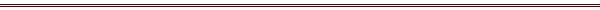 ИНФОРМАЦИОННЫЙ  БЮЛЛЕТЕНЬЕжемесячное печатное издание  для опубликования  (обнародования) правовых актов муниципального образования  Володинское сельское поселение Издается с марта 2020 г.                                                                                                                                31.07.2023                                                                              № 7 (041)      СОВЕТ ВОЛОДИНСКОГО СЕЛЬСКОГО ПОСЕЛЕНИЯРЕШЕНИЕ  26.07.2023                                                                                               № 3712-е собрание V созывас.ВолодиноКривошеинский районТомская область    Об исполнении бюджета муниципального  образования   Володинское сельское поселение за 1 полугодие 2023 годаРассмотрев представленную администрацией Володинского сельского поселения информацию об исполнении бюджета муниципального образования Володинское сельское поселение за 1 полугодие 2023 года,РЕШИЛ:Принять к сведению информацию об исполнении бюджета муниципального образования Володинское сельское поселение за 1 полугодие 2023 года по доходам в сумме 8742,4 тыс. рублей (приложение 1), по расходам в сумме 6726,2 тыс. рублей (приложение 2). Принять к сведению информацию о реализации программ муниципального образования Володинское сельское поселение за 1 полугодие 2023 года в сумме 1372,4 тыс. рублей (приложение 3).Принять к сведению информацию об использовании средств муниципального дорожного фонда Володинского сельского поселения за 1 полугодие 2023 года в сумме 814,8 тыс. рублей (приложение 4).Принять к сведению информацию о перечне объектов капитального строительства муниципальной собственности, финансируемых из местного бюджета Володинского сельского поселения и объектов недвижимого имущества, приобретаемых в муниципальную собственность, за 1 полугодие 2023 года в сумме 965,9 тыс. рублей (приложение 5).Председатель Совета Володинского сельского поселения                            В.И.МовкаленкоГлава Володинского сельского поселения                  Р.П.Петрова        Приложение 1                                                                 к решению Совета Володинского                                                                                сельского поселения                                                                                          от 26.07.2023 № 37Информация о поступлении доходов в местный бюджетмуниципального образования Володинское сельское поселениепо кодам классификации доходов бюджета за 1 полугодие 2023 года         Приложение 2 к решению Совета Володинского  сельского поселения  от 26.07.2023 № 37Информация об исполнении по разделам, подразделам, целевым статьям, группам (группам и подгруппам) видов расходов классификации расходов бюджетов в ведомственной структуре расходов бюджета муниципального образования Володинское сельское поселение за 1 полугодие 2023 года     Приложение 3  к решению Совета Володинского   сельского поселения от 26.07.2023 № 37           Информация о реализации программ муниципального образования     Володинское сельское поселение за 1 полугодие 2023 года        Приложение 4к решению Совета Володинского сельского поселения от 26.07.2023 № 37Информация об использовании средств муниципального дорожного фонда Володинского сельского поселения за 1 полугодие 2023 года        Приложение 5к решению Совета Володинского сельского поселения от 26.07.2023 № 37Информация о перечне объектов капитального строительства муниципальной собственности, финансируемых из местного бюджета Володинского сельского поселения и объектов недвижимого имущества, приобретаемых в муниципальную собственность, за 1 полугодие 2023 годаСОВЕТ ВОЛОДИНСКОГО СЕЛЬСКОГО ПОСЕЛЕНИЯРЕШЕНИЕ  26.07.2023                                                                                              № 3812-е собрание V созывас.ВолодиноКривошеинский районТомская областьО внесении изменений в решение Совета Володинского сельского поселения № 20 от 23.12.2022 «О бюджете муниципального образования Володинское сельское поселение на 2023 год и на плановый период 2024 и 2025 годов»Рассмотрев представленную Администрацией Володинского сельского поселения информацию о внесении изменений в бюджет муниципального образования Володинское сельское поселение на 2023 год и на плановый период 2024 и 2025 годов,РЕШИЛ:Внести в решение Совета Володинского сельского поселения № 20 от 23.12.2022 «О бюджете муниципального образования Володинское сельское поселение на 2023 год и на плановый период 2024 и 2025 годов» (в редакции решений Совета Володинского сельского поселения от 09.03.2023 № 25, от 27.07.2023 № 31) следующие изменения:пункт 1 статьи 1 изложить в следующей редакции: «1.  Утвердить основные характеристики местного бюджета муниципального образования Володинское сельское поселение на 2023 год:1) общий объем доходов местного бюджета в сумме 14531,2 тыс. рублей, в том числе налоговые и неналоговые доходы в сумме 6232,6 тыс. рублей; безвозмездные поступления в сумме 8298,6 тыс. рублей;2) общий объем расходов местного бюджета в сумме 17638,2 тыс. рублей;3) дефицит местного бюджета в сумме 3107,0 тыс. рублей.»;в статье 4 слова и цифры «на 2023 год – 3825,6 тыс. рублей» заменить на слова и цифры «на 2023 год – 3725,6 тыс. рублей»;в статье 11 слова и цифры «на 2023 год в сумме 60,0 тыс. рублей» заменить на слова и цифры «на 2023 год в сумме 0,0 тыс. рублей»;приложения 2, 3, 6, 7, 8  изложить в новой редакции согласно приложениям 1,2,3,4,5 к настоящему решению соответственно.2. Настоящее решение опубликовать в информационном бюллетене Володинского сельского поселения и разместить на официальном сайте Володинского сельского поселения http://volodino70.ru/ в информационно-телекоммуникационной сети «Интернет».3. Настоящее решение вступает в силу со дня официального опубликования.Председатель Совета Володинского сельского поселения                              Мовкаленко В.И.Глава Володинского сельского поселения                     Петрова Р.П.                    Приложение 1 к решению Совета Володинского           сельского поселения               от 26.07.2023 № 38Приложение 2к решению Совета Володинского сельского поселения № 20 от 23.12.2022 «О бюджете муниципального образования  Володинское сельское поселение на 2023 год и на плановый период 2024 и 2025 годов»Объём доходов бюджета муниципального образования Володинское сельское поселениена 2023 год и на плановый период 2024 и 2025 годовттыс. руб.                    Приложение 2к решению Совета Володинского           сельского поселения          от   26.07.2023    № 38Приложение 3к решению Совета Володинского сельского поселения № 20 от 23.12.2022 «О бюджете муниципального образования  Володинское сельское поселение на 2023 год и на плановый период 2024 и 2025 годов»Объем  межбюджетных трансфертов бюджету муниципального образования Володинское сельское поселение из бюджета муниципального района на 2023 год и на плановый период 2024 и 2025 годов                    Приложение 3к решению Совета Володинского           сельского поселения              от 26.07.2023 № 38Приложение 6к решению Совета Володинского сельского поселения № 20 от 23.12.2022 «О бюджете муниципального образования  Володинское сельское поселение на 2023 год и на плановый период 2024 и 2025 годов»Ведомственная структура расходов бюджета муниципального образования  Володинское сельское поселение на 2023 год                    Приложение 4к решению Совета Володинского           сельского поселения              от  26.07.2023 № 38Приложение 7к решению Совета Володинского сельского поселения № 20 от 23.12.2022 «О бюджете муниципального образования  Володинское сельское поселение на 2023 год и на плановый период 2024 и 2025 годов»Распределение бюджетных ассигнований по разделам, подразделам, целевым статьям, группам (группам и подгруппам) видов расходов бюджета муниципального образования Володинское сельское поселение на 2023 год                      Приложение 5к решению Совета Володинского           сельского поселения                от 26.07.2023 № 38Приложение 8к решению Совета Володинского сельского поселения № 20 от 23.12.2022 «О бюджете муниципального образования  Володинское сельское поселение на 2023 год и на плановый период 2024 и 2025 годов»Перечень и объемы финансирования муниципальных программ на 2023 год и на плановый период 2024 и 2025 годовСОВЕТ  ВОЛОДИНСКОГО  СЕЛЬСКОГО  ПОСЕЛЕНИЯРЕШЕНИЕ26.07.2023г.                                                                                            № 39                                                                              12 -е собрание  V созыва с. ВолодиноКривошеинский районТомская областьОб утверждении   Положения о Комиссии  Совета Володинского сельского поселения  по соблюдению ограничений, запретов и требований, установленных в целях противодействия коррупции, и  требований об урегулировании конфликта интересовНа основании Федеральных законов от 06.10.2003 № 131-ФЗ «Об общих принципах организации местного самоуправления в Российской Федерации», от 25.12.2008 № 273-ФЗ «О противодействии коррупции», Законом Томской области от 06.05.2009 № 68-ОЗ «О гарантиях деятельности депутатов  представительных органов муниципальных образований, выборных должностных лиц местного самоуправления, лиц, замещающих муниципальные должности, в Томской области»СОВЕТ ВОЛОДИНСКОГО СЕЛЬСКОГО ПОСЕЛЕНИЯ РЕШИЛ:1.Утвердить Положение о Комиссии Совета Володинского сельского поселения по соблюдению ограничений, запретов и требований, установленных в целях противодействия коррупции, и  требований об урегулировании конфликта интересов  согласно приложению  к настоящему решению.2. Опубликовать настоящее решение в информационном бюллетене муниципального образования Володинское сельское поселение и разместить на сайте муниципального образования Володинское сельское поселение в информационно-телекоммуникационной сети «Интернет».3. Настоящее решение вступает в силу после дня его официального опубликования.4. Контроль за исполнением настоящего решения возложить на контрольно-правовой комитет. Председатель СоветаВолодинского сельского поселения                               Мовкаленко В.И.Глава Володинского сельского поселения                      Петрова Р.П.Приложение к решению Совета Володинского сельского поселения№ 39  от 26.07.2023г.Положениео Комиссии  Совета Володинского сельского поселения  по соблюдению ограничений, запретов и требований, установленных в целях противодействия коррупции, и  требований об урегулировании конфликта интересов1. Настоящим Положением определяется порядок формирования и деятельности Комиссии  Совета Володинского сельского поселения  по соблюдению ограничений, запретов и требований, установленных в целях противодействия коррупции, и  требований об урегулировании конфликта интересов (далее - Комиссия), Федеральным законом от 25.12.2008 № 273-ФЗ «О противодействии коррупции" (далее –Федеральный закон № 273-ФЗ), Законом Томской области от 06.05.2009 № 68-ОЗ «О гарантиях деятельности депутатов  представительных органов муниципальных образований, выборных должностных лиц местного самоуправления, лиц, замещающих муниципальные должности, в Томской области» (далее- Закон Томской области № 68-ОЗ).           2. В ведение Комиссии относится  рассмотрение;1) уведомлений депутата  Совета Володинского сельского поселения, выборного должностного лица местного самоуправления, лица, замещающего муниципальную должность, иного лица, замещающего муниципальную должность, о возникновении личной заинтересованности при исполнении должностных обязанностей, которая приводит или может привести к конфликту интересов;2) поступившей информации о несоблюдении депутатом  Совета Володинского сельского поселения, выборным должностным лицом местного самоуправления, лицом, замещающим муниципальную должность, иным лицом, замещающим муниципальную должность, ограничений и запретов, установленных Федеральным законом № 273-ФЗ и другими федеральными законами.3.Комиссия утверждается распоряжением председателя  Совета Володинского сельского поселения. В состав Комиссии входят 5 членов: председатель Комиссии, заместитель председателя Комиссии, секретарь и иные члены Комиссии. Все члены Комиссии при принятии решений обладают равными правами.4. Председатель Комиссии осуществляет следующие полномочия:1) осуществляет руководство деятельностью Комиссии;2) председательствует на заседании Комиссии и организует ее работу;3) подписывает протоколы заседания Комиссии и иные документы Комиссии;4) дает поручения членам Комиссии в пределах своих полномочий;5) контролирует исполнение решений и поручений Комиссии;6) организует ведение делопроизводства Комиссии;7) осуществляет иные полномочия в соответствии с настоящим Положением.5. Заместитель председателя Комиссии исполняет обязанности председателя Комиссии в его отсутствие.6. Члены Комиссии осуществляют следующие полномочия:1) участвуют в обсуждении рассматриваемых на заседаниях Комиссии вопросов и принятии решений, а также в осуществлении контроля за выполнением принятых Комиссией решений;2) принимают личное участие в заседаниях Комиссии;3) участвуют в работе по выполнению решений Комиссии и контролю за их выполнением;4) выполняют решения и поручения Комиссии, поручения ее председателя;5) в случае невозможности выполнения в установленный срок решений и поручений, информируют об этом председателя Комиссии с предложением об изменении данного срока;6) осуществляют иные полномочия в соответствии с настоящим Положением.7. Секретарь Комиссии осуществляет следующие полномочия:1) осуществляет подготовку материалов для рассмотрения на заседании Комиссии и ознакомление с ними членов Комиссии;2) оповещает членов Комиссии о вопросах, включенных в повестку дня, о дате, времени и месте заседания;3) ведет делопроизводство Комиссии;4) подписывает протоколы заседания Комиссии;5) осуществляет иные полномочия в соответствии с настоящим Положением.8. Председатель Комиссии при поступлении к нему информации, содержащей основания для проведения заседания Комиссии:- в десятидневный срок со дня поступления информации назначает дату заседания Комиссии. При этом дата заседания Комиссии не может быть назначена позднее 20 дней со дня поступления в Комиссию указанной информации;- передает секретарю Комиссии, поступившие в Комиссию материалы для ознакомления с ними депутата  Совета Володинского сельского поселения, выборного должностного лица местного самоуправления, лица, замещающего муниципальную должность, иного лица, замещающего муниципальную должность, в отношении которого Комиссией рассматривается вопрос о соблюдении требований к должностному поведению и предотвращению конфликта интересов, и членов Комиссии.9. Заседание Комиссии считается правомочным, если на нем присутствует не менее двух третей от общего числа членов Комиссии.10.При возникновении прямой или косвенной личной заинтересованности члена Комиссии, которая может привести к конфликту интересов при рассмотрении вопроса, включенного в повестку дня заседания Комиссии, он обязан до начала заседания заявить об этом председателю Комиссии. В таком случае соответствующий член Комиссии не принимает участие в рассмотрении указанного вопроса.11. Заседание Комиссии проводится в присутствии депутата  Совета Володинского сельского поселения, выборного должностного лица местного самоуправления, лица, замещающего муниципальную должность, иного лица, замещающего муниципальную должность, в отношении которого рассматривается вопрос о соблюдении требований к служебному поведению и (или) требований об урегулировании конфликта интересов. В случае невозможности лично присутствовать на заседании Комиссии лицо, в отношении которого рассматривается вопрос, уведомляет об этом председателя Комиссии. В случае неявки лица, в отношении которого рассматривается вопрос, надлежащим образом извещенного о времени и месте проведения заседания Комиссии, заседание Комиссии проводится в его отсутствие.12.На заседании Комиссии заслушиваются пояснения депутата Совета Володинского сельского поселения, выборного должностного лица местного самоуправления, лица, замещающего муниципальную должность, иного лица, замещающего муниципальную должность (с его согласия), и иных лиц, рассматриваются материалы по существу вынесенных на данное заседание вопросов, а также дополнительные материалы.13.По итогам рассмотрения уведомления депутата Совета Володинского сельского поселения, выборного должностного лица местного самоуправления, лица, замещающего муниципальную должность, иного лица, замещающего муниципальную должность, о возникновении личной заинтересованности при исполнении должностных обязанностей, которая приводит или может привести к конфликту интересов, Комиссия принимает одно из следующих решений:1) признать, что при исполнении должностных обязанностей лицом, представившим уведомление, конфликт интересов отсутствует;2) признать, что при исполнении должностных обязанностей лицом, представившим уведомление, личная заинтересованность приводит или может привести к конфликту интересов. В этом случае Комиссия рекомендует лицу, представившему уведомление, Совету Володинского сельского поселения принять меры по предотвращению или урегулированию конфликта интересов;3) признать, что лицо, представившее уведомление, не соблюдало требования об урегулировании конфликта интересов. В этом случае Комиссия рекомендует  Совету поселения применить к лицу, представившему уведомление, конкретную меру ответственности в соответствии с законодательством Российской Федерации.14.По итогам рассмотрения информации, о несоблюдении депутатом Совета Володинского сельского поселения, выборным должностным лицом местного самоуправления, лицом, замещающим муниципальную должность, иным лицом, замещающим муниципальную должность, ограничений и запретов, обязанностей, установленных Федеральным законом  № 273-ФЗ, а также другими федеральными законами, Комиссия принимает одно из следующих решений:1) установить, что депутат  Совета Володинского сельского поселения, выборное должностное лицо местного самоуправления, лицо, замещающее муниципальную должность, иное лицо, замещающее муниципальную должность, соблюдало ограничения и запреты;2) установить, что депутат Совета Володинского сельского поселения, выборное должностное лицо местного самоуправления, лицо, замещающее муниципальную должность, иное лицо, замещающее муниципальную должность, не соблюдало ограничения и запреты. В этом случае Комиссия рекомендует  Совету поселения  применить к указанному лицу, конкретную меру ответственности в соответствии с законодательством Российской Федерации.15. Члены Комиссии не вправе разглашать сведения, ставшие им известными в ходе работы Комиссии.16. Решения Комиссии принимаются коллегиально простым большинством голосов присутствующих на заседании членов Комиссии. Член Комиссии, несогласный с принятым решением, вправе в письменном виде изложить свое мнение, которое подлежит обязательному приобщению к протоколу заседания Комиссии. При равенстве голосов голос председателя Комиссии является решающим.17. Решение Комиссии оформляется протоколом, который подписывается всеми членами Комиссии. Решения Комиссии носят рекомендательный характер, согласно которому Председатель  Совета Володинского сельского поселения  принимает решение о применении мер ответственности, предусмотренных нормативными правовыми актами Российской Федерации, за исключением мер ответственности  выборного должностного лица местного самоуправления, порядок привлечения которого установлен действующим законодательством.18. В протоколе заседания Комиссии указываются:1) дата заседания Комиссии, фамилии, имена, отчества, должности членов Комиссии, присутствующих на заседании;2) формулировка каждого из рассматриваемых на заседании Комиссии вопросов с указанием фамилии, имени, отчества, должности лица, замещающего муниципальную должность, в отношении которого рассматривался вопрос;3) информация, содержащая основания для проведения заседания Комиссии, и дата поступления информации председателю Комиссии;4) содержание пояснений лица, депутата представительного органа муниципального образования, выборного должностного лица местного самоуправления, лица, замещающего муниципальную должность, иных лиц, замещающих муниципальную должность, по существу рассматриваемых вопросов;5) фамилии, имена, отчества, должности выступивших на заседании лиц и краткое изложение их выступлений;6) результаты голосования;7) решение и обоснование его принятия.19. Выписка из протокола заседания комиссии, заверенная подписью председателя  Совета Володинского сельского поселения и печатью вручается депутату, выборному должностному лицу местного самоуправления, лицу, замещающего муниципальную должность, иному лицу, замещающему муниципальную должность, в отношении которого рассматривался вопрос, под роспись или направляется заказным письмом с уведомлением по указанному им в обращении адресу не позднее одного рабочего дня, следующего за днем проведения соответствующего заседания комиссии.АДМИНИСТРАЦИЯ ВОЛОДИНСКОГО СЕЛЬСКОГО ПОСЕЛЕНИЯПОСТАНОВЛЕНИЕ    26.07.2023                                                                                  № 83с.ВолодиноКривошеинский районТомская областьОб утверждении отчета об исполнении бюджета муниципального образования Володинское сельское поселение  за 1 полугодие 2023 года    В соответствии со статьей 264² Бюджетного Кодекса Российской Федерации, рассмотрев проект отчета об исполнении бюджета муниципального образования Володинское сельское поселение за 1 полугодие 2023 года,    ПОСТАНОВЛЯЮ:Утвердить отчет об исполнении бюджета муниципального образования Володинское сельское поселение за 1 полугодие 2023 года по доходам  в сумме 8742,4 тыс.рублей и по расходам в сумме 6726,2 тыс.рублей, с превышением доходов над расходами в сумме 2016,2 тыс.рублей в следующем составе:1.1. отчет о поступлении доходов в местный бюджет муниципального образования Володинское сельское поселение по кодам классификации доходов, включающих коды группы, подгруппы, статьи, подстатьи, элемента, группы подвида аналитической группы подвида доходов, за 1 полугодие 2023 года, согласно приложению 1 к настоящему постановлению;1.2. отчет об исполнении по разделам, подразделам, целевым статьям, группам (группам и подгруппам) видов расходов классификации расходов бюджетов в ведомственной структуре расходов бюджета муниципального образования Володинское сельское поселение за 1 полугодие 2023 года, согласно приложению 2;1.3. отчет о реализации программ муниципального образования Володинское сельское поселение за 1 полугодие 2023 года согласно приложению 3;1.4. отчет об использовании средств муниципального дорожного фонда Володинского сельского поселения за 1 полугодие 2023 года согласно приложению 4;1.5. отчет по объектам капитального строительства муниципальной собственности, финансируемых из местного бюджета Володинского сельского поселения, и объектов недвижимого имущества, приобретаемых в муниципальную собственность, за 1 полугодие 2023 года согласно приложению 5.Направить информацию об исполнении бюджета Володинского сельского поселения за 1 полугодие 2023 года в представительный орган муниципального образования – Совет Володинского сельского поселения. Настоящее постановление опубликовать в информационном бюллетене Володинского сельского поселения и разместить на официальном сайте Володинского сельского поселения в информационно-телекоммуникационной сети «Интернет».Настоящее постановление вступает в силу со дня его официального опубликования.Глава Администрации Володинского сельского поселения                                                               Р.П.Петрова                      Приложение 1 к постановлению АдминистрацииВолодинского сельского поселения              от 26.07.2023 № 83Отчет о поступлении доходов в местный бюджет муниципального образования Володинское сельское поселение по кодам классификации доходов, включающих коды группы, подгруппы, статьи, подстатьи, элемента, группы подвида аналитической группы подвида доходов, за 1 полугодие 2023 года                       Приложение 2 к постановлению АдминистрацииВолодинского сельского  поселения              от 26.07.2023 № 83 Приложение 3  к постановлению Администрации                              Володинского сельского поселения                                           от 26.07.2023 № 83Отчет о реализации программ муниципального образования Володинское сельское поселение за 1 полугодие 2023 года                                Приложение 4к постановлению АдминистрацииВолодинского сельского поселения                                           от 26.07.2023 № 83Отчет об использовании средств муниципального дорожного фонда Володинского сельского поселения за 1 полугодие 2023 года                                 Приложение 5 к постановлению Администрации                              Володинского сельского поселения                                           от 26.07.2023 № 83Отчет по объектам капитального строительства муниципальной собственности, финансируемых из местного бюджета Володинского сельского поселения, и объектов недвижимого имущества, приобретаемых в муниципальную собственность, за 1 полугодие 2023 годаНаименование показателяКод дохода по бюджетной классификацииУтвержденные бюджетные назначения на 2023 год (тыс.руб.)Поступило за 1 полугодие 2023 года (тыс.руб.)Процент исполнения к годовому плану12345Доходы бюджета - всегоX14531,28 742,460,2в том числе:НАЛОГОВЫЕ И НЕНАЛОГОВЫЕ ДОХОДЫ000 100000000000000006 232,62 967,647,6НАЛОГИ НА ПРИБЫЛЬ, ДОХОДЫ182 101000000000000003 660,01 898,051,9Налог на доходы физических лиц182 101020000100001103 660,01 898,051,9Налог на доходы физических лиц с доходов, источником которых является налоговый агент, за исключением доходов, в отношении которых исчисление и уплата налога осуществляются в соответствии со статьями 227, 227.1 и 228 Налогового кодекса Российской Федерации, а также доходов от долевого участия в организации, полученных в виде дивидендов182 101020100100001103 610,01 910,652,9Налог на доходы физических лиц с доходов, полученных физическими лицами в соответствии со статьей 228 Налогового кодекса Российской Федерации182 1010203001000011050,0-12,6-25,2НАЛОГИ НА ТОВАРЫ (РАБОТЫ, УСЛУГИ), РЕАЛИЗУЕМЫЕ НА ТЕРРИТОРИИ РОССИЙСКОЙ ФЕДЕРАЦИИ000 103000000000000001 171,0603,251,5Акцизы по подакцизным товарам (продукции), производимым на территории Российской Федерации000 103020000100001101 171,0603,251,5Доходы от уплаты акцизов на дизельное топливо, подлежащие распределению между бюджетами субъектов Российской Федерации и местными бюджетами с учетом установленных дифференцированных нормативов отчислений в местные бюджеты (по нормативам, установленным федеральным законом о федеральном бюджете в целях формирования дорожных фондов субъектов Российской Федерации)182 10302231010000110575,0311,054,1Доходы от уплаты акцизов на моторные масла для дизельных и (или) карбюраторных (инжекторных) двигателей, подлежащие распределению между бюджетами субъектов Российской Федерации и местными бюджетами с учетом установленных дифференцированных нормативов отчислений в местные бюджеты (по нормативам, установленным федеральным законом о федеральном бюджете в целях формирования дорожных фондов субъектов Российской Федерации)182 103022410100001103,01,653,3Доходы от уплаты акцизов на автомобильный бензин, подлежащие распределению между бюджетами субъектов Российской Федерации и местными бюджетами с учетом установленных дифференцированных нормативов отчислений в местные бюджеты (по нормативам, установленным федеральным законом о федеральном бюджете в целях формирования дорожных фондов субъектов Российской Федерации)182 10302251010000110654,0329,450,4Доходы от уплаты акцизов на прямогонный бензин, подлежащие распределению между бюджетами субъектов Российской Федерации и местными бюджетами с учетом установленных дифференцированных нормативов отчислений в местные бюджеты (по нормативам, установленным федеральным законом о федеральном бюджете в целях формирования дорожных фондов субъектов Российской Федерации)182 10302261010000110-61,0-38,863,6НАЛОГИ НА ИМУЩЕСТВО182 10600000000000000935,0190,720,4Налог на имущество физических лиц182 10601000000000110467,0 126,827,2Налог на имущество физических лиц, взимаемый по ставкам, применяемым к объектам налогообложения, расположенным в границах сельских поселений182 10601030100000110467,0 126,827,2Земельный налог182 10606000000000110468,063,913,7Земельный налог с организаций182 10606030000000110120,074,562,1Земельный налог с организаций, обладающих земельным участком, расположенным в границах сельских поселений182 10606033100000110120,074,562,1Земельный налог с физических лиц182 10606040000000110348,0-10,6-3,0Земельный налог с физических лиц, обладающих земельным участком, расположенным в границах сельских поселений182 10606043100000110348,0-10,6-3,0ДОХОДЫ ОТ ИСПОЛЬЗОВАНИЯ ИМУЩЕСТВА, НАХОДЯЩЕГОСЯ В ГОСУДАРСТВЕННОЙ И МУНИЦИПАЛЬНОЙ СОБСТВЕННОСТИ908 11100000000000000400,0192,248,1Доходы, получаемые в виде арендной либо иной платы за передачу в возмездное пользование государственного и муниципального имущества (за исключением имущества бюджетных и автономных учреждений, а также имущества государственных и муниципальных унитарных предприятий, в том числе казенных)908 11105000000000120317,0156,549,4Доходы, получаемые в виде арендной платы, а также средства от продажи права на заключение договоров аренды за земли, находящиеся в собственности сельских поселений (за исключением земельных участков муниципальных бюджетных и автономных учреждений)908 111050251000001205,00,612,0Доходы от сдачи в аренду имущества, находящегося в оперативном управлении органов управления сельских поселений и созданных ими учреждений (за исключением имущества муниципальных бюджетных и автономных учреждений)908 11105035100000120312,0155,950,0Прочие доходы от использования имущества и прав, находящихся в государственной и муниципальной собственности (за исключением имущества бюджетных и автономных учреждений, а также имущества государственных и муниципальных унитарных предприятий, в том числе казенных)908 1110900000000012083,035,743,0Прочие поступления от использования имущества, находящегося в собственности сельских поселений (за исключением имущества муниципальных бюджетных и автономных учреждений, а также имущества муниципальных унитарных предприятий, в том числе казенных)908 1110904510000012083,035,743,0ДОХОДЫ ОТ ПРОДАЖИ МАТЕРИАЛЬНЫХ И НЕМАТЕРИАЛЬНЫХ АКТИВОВ908 11400000000000000-16,9Доходы от продажи земельных участков, находящихся в государственной и муниципальной собственности908 11406000000000430-16,9Доходы от продажи земельных участков, находящихся в собственности сельских поселений (за исключением земельных участков муниципальных бюджетных и автономных учреждений)908 11406025100000430-16,9ПРОЧИЕ НЕНАЛОГОВЫЕ ДОХОДЫ908 1170000000000000066,666,6100,0Инициативные платежи908 1171500000000015066,666,6100,0Инициативные платежи, зачисляемые в бюджеты сельских поселений908 1171503010000015066,666,6100,0Инициативные платежи, зачисляемые в бюджеты сельских поселений (Реализация инициативного проекта «Устройство ограждения кладбища по адресу: Томская область, Кривошеинский район, деревня Новониколаевка»)908 1171503010000615041,641,6100,0Инициативные платежи, зачисляемые в бюджеты сельских поселений (Реализация инициативного проекта «Обустройство двух контейнерных площадок для сбора ТКО на кладбище села Володино Кривошеинского района Томской области»)908 1171503010000715025,025,0100,0БЕЗВОЗМЕЗДНЫЕ ПОСТУПЛЕНИЯ000 200000000000000008 298,65 774,869,6БЕЗВОЗМЕЗДНЫЕ ПОСТУПЛЕНИЯ ОТ ДРУГИХ БЮДЖЕТОВ БЮДЖЕТНОЙ СИСТЕМЫ РОССИЙСКОЙ ФЕДЕРАЦИИ908 202000000000000008 298,65 774,869,6Дотации бюджетам бюджетной системы Российской Федерации908 202100000000001504 701,82 467,252,5Дотации на выравнивание бюджетной обеспеченности908 202150010000001504 701,82 467,252,5Дотации бюджетам сельских поселений на выравнивание бюджетной обеспеченности из бюджета субъекта Российской Федерации908 202150011000001504 701,82 467,252,5Субвенции бюджетам бюджетной системы Российской Федерации908 202300000000001501 161,61 066,791,8Субвенции бюджетам муниципальных образований на предоставление жилых помещений детям-сиротам и детям, оставшимся без попечения родителей, лицам из их числа по договорам найма специализированных жилых помещений908 20235082000000150965,9965,9100,0Субвенции бюджетам сельских поселений на предоставление жилых помещений детям-сиротам и детям, оставшимся без попечения родителей, лицам из их числа по договорам найма специализированных жилых помещений908 20235082100000150965,9965,9100,0Субвенции бюджетам на осуществление первичного воинского учета органами местного самоуправления поселений, муниципальных и городских округов908 20235118000000150195,7100,851,5Субвенции бюджетам сельских поселений на осуществление первичного воинского учета органами местного самоуправления поселений, муниципальных и городских округов908 20235118100000150195,7100,851,5Иные межбюджетные трансферты908 202400000000001502 435,22 240,992,0Прочие межбюджетные трансферты, передаваемые бюджетам908 202499990000001502 435,22 240,992,0Прочие межбюджетные трансферты, передаваемые бюджетам сельских поселений908 202499991000001502 435,22 240,992,0Прочие межбюджетные трансферты, передаваемые бюджетам сельских поселений (Реализация инициативного проекта «Устройство ограждения кладбища по адресу: Томская область, Кривошеинский район, деревня Новониколаевка»)908 20249999100006150163,2163,2100,0Прочие межбюджетные трансферты, передаваемые бюджетам сельских поселений (Реализация инициативного проекта «Обустройство двух контейнерных площадок для сбора ТКО на кладбище села Володино Кривошеинского района Томской области»)908 2024999910000715088,488,4100,0№ п/пНаименованиеВедВедРзПрРзПрЦСРЦСРВРУтверждено в бюджете на 2023 год(тыс.руб.)Исполне-но за 1 полугодие 2023 года (тыс. руб.)Процент исполнения к годо-вому плануВ С Е Г О17638,26726,238,11Исполнительно-распорядительный орган муниципального образования−Администрация Володинского сельского поселения90890890817638.26726.238.1Общегосударственные вопросы9080100010001005796.72734.847.2Функционирование высшего должностного лица субъекта Российской Федерации и муниципального образования908010201020102960.7475.449.5Руководство и управление в сфере установленных функций органов государственной власти субъектов Российской Федерации  и органов местного самоуправления90801020102010200200000000020000000960.7475.449.5Глава муниципального образования90801020102010200203000000020300000960.7475.449.5Расходы на выплаты персоналу в целях обеспечения выполнения функций государственными (муниципальными) органами, казенными учреждениями, органами управления государственными внебюджетными фондами90801020102010200203000000020300000100960.7475.449.5Расходы на выплаты персоналу государственных (муниципальных) органов90801020102010200203000000020300000120960.7475.449.5Функционирование Правительства Российской Федерации, высших исполнительных органов государственной власти субъектов Российской Федерации, местных администраций9080104010401043957.71741.244.0Руководство и управление в сфере установленных функций органов государственной власти субъектов Российской Федерации  и органов местного самоуправления908010401040104002000000000200000003944.71739.244.1Центральный аппарат908010401040104002040000000204000003944.71739.244.1Расходы на выплаты персоналу в целях обеспечения выполнения функций государственными (муниципальными) органами, казенными учреждениями, органами управления государственными внебюджетными фондами908010401040104002040000000204000001003285.51475.344.9Расходы на выплаты персоналу государственных (муниципальных) органов908010401040104002040000000204000001203285.51475.344.9Закупка товаров, работ и услуг для обеспечения государственных (муниципальных) нужд90801040104010400204000000020400000200649.2261.340.2Иные закупки товаров, работ и услуг для обеспечения государственных (муниципальных) нужд90801040104010400204000000020400000240649.2261.340.2Иные бюджетные ассигнования9080104010401040020400000002040000080010.02.626.0Уплата налогов, сборов и иных платежей9080104010401040020400000002040000085010.02.626.0Муниципальные программы муниципальных образований9080104010401047900000000790000000013.02.015.4Ведомственная целевая программа «Информационная политика и работа с общественностью в муниципальном образовании Володинское сельское поселение на 2022 - 2024 годы»9080104010401047971000000797100000013.02.015.4Размещение информации о деятельности органов местного самоуправления в средствах массовой информации, на официальном сайте и иных отведенных для размещения информации местах908010401040104797110000079711000002.02.0100.0Закупка товаров, работ и услуг для обеспечения государственных (муниципальных) нужд908010401040104797110000079711000002002.02.0100.0Иные закупки товаров, работ и услуг для обеспечения государственных (муниципальных) нужд908010401040104797110000079711000002402.02.0100.0Осуществление документооборота с Росстатом, Пенсионным фондом, Фондом социального страхования, налоговой службой и другими органами государственной власти, организациями, гражданами в электронном виде9080104010401047971300000797130000011.00.00.0Закупка товаров, работ и услуг для обеспечения государственных (муниципальных) нужд9080104010401047971300000797130000020011.00.00.0Иные закупки товаров, работ и услуг для обеспечения государственных (муниципальных) нужд9080104010401047971300000797130000024011.00.00.0Резервные фонды90801110111011160.00.00.0Резервные фонды9080111011101110700000000070000000060.00.00.0Резервные фонды местных администраций9080111011101110700500000070050000060.00.00.0Иные бюджетные ассигнования9080111011101110700500000070050000080060.00.00.0Резервные средства9080111011101110700500000070050000087060.00.00.0Другие общегосударственные вопросы908011301130113818.3518.263.3Реализация государственных функций, связанных с общегосударственным управлением90801130113011309200000000920000000751.3508.467.7Выполнение других обязательств государства90801130113011309230000000923000000751.3508.467.7Расходы по уплате членских взносов на осуществление деятельности Ассоциации «Совет муниципальных образований Томской области»9080113011301130923300000092330000010.710.7100.0Иные бюджетные ассигнования9080113011301130923300000092330000080010.710.7100.0Уплата налогов, сборов и иных платежей9080113011301130923300000092330000085010.710.7100.0Расходы на организацию, ведение похозяйственного учета, обслуживание ИПК «Регистр МО»908011301130113092360000009236000006.56.5100.0Закупка товаров, работ и услуг для обеспечения государственных (муниципальных) нужд908011301130113092360000009236000002006.56.5100.0Иные закупки товаров, работ и услуг для обеспечения государственных (муниципальных) нужд908011301130113092360000009236000002406.56.5100.0Расходы по управлению, содержанию  муниципальной собственности, оформление прав в отношении муниципального имущества90801130113011309238000000923800000734.1491.266.9Закупка товаров, работ и услуг для обеспечения государственных (муниципальных) нужд9080113011301130923800000092380000020029.322.075.1Иные закупки товаров, работ и услуг для обеспечения государственных (муниципальных) нужд9080113011301130923800000092380000024029.322.075.1Иные бюджетные ассигнования90801130113011309238000000923800000800704.8469.266.6Уплата налогов, сборов и иных платежей90801130113011309238000000923800000850704.8469.266.6Муниципальные программы муниципальных образований9080113011301137900000000790000000067.09.814.6Ведомственная целевая программа «Информационная политика и работа с общественностью в муниципальном образовании Володинское сельское поселение на 2022 - 2024 годы»9080113011301137971000000797100000067.09.814.6Размещение информации о деятельности органов местного самоуправления в средствах массовой информации, на официальном сайте и иных отведенных для размещения информации местах9080113011301137971100000797110000067.09.814.6Закупка товаров, работ и услуг для обеспечения государственных (муниципальных) нужд9080113011301137971100000797110000020067.09.814.6Иные закупки товаров, работ и услуг для обеспечения государственных (муниципальных) нужд9080113011301137971100000797110000024067.09.814.6Национальная оборона908020002000200195.784.042.9Мобилизационная и вневойсковая подготовка908020302030203195.784.042.9Государственная программа "Эффективное управление региональными финансами, государственными закупками и совершенствование межбюджетных отношений в Томской области"90802030203020321000000002100000000195.784.042.9Подпрограмма «Совершенствование межбюджетных отношений в Томской области»90802030203020321200000002120000000195.784.042.9Основное мероприятие «Обеспечение осуществления в муниципальных образованиях Томской области передаваемых Российской Федерацией органам местного самоуправления полномочий по первичному воинскому учету на территориях, где отсутствуют военные комиссариаты»90802030203020321281000002128100000195.784.042.9Осуществление первичного воинского учета на территориях, где отсутствуют военные комиссариаты90802030203020321281511802128151180195.784.042.9Расходы на выплаты персоналу в целях обеспечения выполнения функций государственными (муниципальными) органами, казенными учреждениями, органами управления государственными внебюджетными фондами90802030203020321281511802128151180100193.784.043.4Расходы на выплаты персоналу казенных учреждений90802030203020321281511802128151180110193.784.043.4Закупка товаров, работ и услуг для обеспечения государственных (муниципальных) нужд908020302030203212815118021281511802002.00.00.0Иные закупки товаров, работ и услуг для обеспечения государственных (муниципальных) нужд908020302030203212815118021281511802402.00.00.0Национальная безопасность и правоохранительная деятельность908030003000300100.030.130.1Защита населения и территории от чрезвычайных ситуаций природного и техногенного характера, пожарная безопасность908031003100310100.030.130.1Мероприятия по предупреждению и ликвидации последствий чрезвычайных ситуаций и стихийных бедствий90803100310031021800000002180000000100.030.130.1Предупреждение и ликвидация последствий чрезвычайных ситуаций и стихийных бедствий природного и техногенного характера90803100310031021810000002181000000100.030.130.1Предупреждение и ликвидация последствий чрезвычайных ситуаций и стихийных бедствий природного и техногенного характера за счет средств местного бюджета90803100310031021811000002181100000100.030.130.1Закупка товаров, работ и услуг для обеспечения государственных (муниципальных) нужд90803100310031021811000002181100000200100.030.130.1Иные закупки товаров, работ и услуг для обеспечения государственных (муниципальных) нужд90803100310031021811000002181100000240100.030.130.1Национальная экономика9080400040004003825.6814.821.3Дорожное хозяйство (дорожные фонды)9080409040904093825.6814.821.3Государственная программа «Развитие транспортной инфраструктуры в Томской области»908040904090409180000000018000000001763.60.00.0Подпрограмма «Сохранение и развитие автомобильных дорог Томской области»908040904090409182000000018200000001763.60.00.0Основное мероприятие «Капитальный ремонт и (или) ремонт автомобильных дорог общего пользования местного значения»908040904090409182840000018284000001763.60.00.0Капитальный ремонт и (или) ремонт автомобильных дорог общего пользования местного значения908040904090409182844093018284409301763.60.00.0Закупка товаров, работ и услуг для обеспечения государственных (муниципальных) нужд908040904090409182844093018284409302001763.60.00.0Иные закупки товаров, работ и услуг для обеспечения государственных (муниципальных) нужд908040904090409182844093018284409302401763.60.00.0Муниципальные программы муниципальных образований908040904090409790000000079000000002062.0814.839.5Программа  комплексного  развития  транспортной инфраструктуры муниципального образования Володинское сельское поселение на 2017-2021 годы и на перспективу до 2027 года908040904090409796900000079690000002062.0814.839.5Обеспечение содержания автомобильных дорог908040904090409796910000079691000001300.0215.816.6Закупка товаров, работ и услуг для обеспечения государственных (муниципальных) нужд908040904090409796910000079691000002001300.0215.816.6Иные закупки товаров, работ и услуг для обеспечения государственных (муниципальных) нужд908040904090409796910000079691000002401300.0215.816.6Ремонт автомобильных дорог90804090409040979692000007969200000762.0599.078.6Закупка товаров, работ и услуг для обеспечения государственных (муниципальных) нужд90804090409040979692000007969200000200669.2599.089.5Иные закупки товаров, работ и услуг для обеспечения государственных (муниципальных) нужд90804090409040979692000007969200000240669.2599.089.5Софинанирование по субсидии местным бюджетам на ремонт автомобильных дорог общего пользования местного значения в рамках государственной программы "Развитие транспортной инфраструктуры в Томской области"90804090409040979692S093079692S093092.80.00.0Закупка товаров, работ и услуг для обеспечения государственных (муниципальных) нужд90804090409040979692S093079692S093020092.80.00.0Иные закупки товаров, работ и услуг для обеспечения государственных (муниципальных) нужд90804090409040979692S093079692S093024092.80.00.0Жилищно-коммунальное хозяйство9080500050005002678.61128.742.1Жилищное хозяйство908050105010501100.02.02.0Поддержка жилищного хозяйства90805010501050139000000003900000000100.02.02.0Капитальный ремонт муниципального жилищного фонда9080501050105013900200000390020000096.20.00.0Закупка товаров, работ и услуг для обеспечения государственных (муниципальных) нужд9080501050105013900200000390020000020096.20.00.0Иные закупки товаров, работ и услуг для обеспечения государственных (муниципальных) нужд9080501050105013900200000390020000024096.20.00.0Мероприятия в области жилищного хозяйства908050105010501390030000039003000003.82.052.6Закупка товаров, работ и услуг для обеспечения государственных (муниципальных) нужд908050105010501390030000039003000002003.82.052.6Иные закупки товаров, работ и услуг для обеспечения государственных (муниципальных) нужд908050105010501390030000039003000002403.82.052.6Коммунальное хозяйство9080502050205021000.0526.952.7Муниципальные программы муниципальных образований908050205020502790000000079000000001000.0526.952.7Программа комплексного развития систем коммунальной инфраструктуры Володинского сельского поселения на 2021–2025 годы и на период до 2032 года908050205020502796800000079680000001000.0526.952.7Развитие системы водоснабжения и водоотведения90805020502050279681000007968100000500.0241.648.3Закупка товаров, работ и услуг для обеспечения государственных (муниципальных) нужд90805020502050279681000007968100000200500.0241.648.3Иные закупки товаров, работ и услуг для обеспечения государственных (муниципальных) нужд90805020502050279681000007968100000240500.0241.648.3Развитие системы теплоснабжения90805020502050279682000007968200000500.0285.357.1Закупка товаров, работ и услуг для обеспечения государственных (муниципальных) нужд90805020502050279682000007968200000200500.0285.357.1Иные закупки товаров, работ и услуг для обеспечения государственных (муниципальных) нужд90805020502050279682000007968200000240500.0285.357.1Благоустройство9080503050305031578.6599.838.0Государственная программа "Эффективное управление региональными финансами, государственными закупками и совершенствование межбюджетных отношений в Томской области"90805030503050321000000002100000000251.5163.264.9Подпрограмма "Повышение финансовой грамотности в Томской области"90805030503050321400000002140000000251.5163.264.9Основное мероприятие "Содействие в реализации в муниципальных образованиях Томской области инфраструктурных проектов, предложенных населением Томской области"90805030503050321482000002148200000251.5163.264.9Финансовая поддержка инициативных проектов, выдвигаемых муниципальными образованиями Томской области90805030503050321482411002148241100251.5163.264.9Реализация инициативного проекта "Устройство ограждения кладбища по адресу: Томская область, Кривошеинский район, деревня Новониколаевка"90805030503050321482411062148241106163.2163.2100.0Закупка товаров, работ и услуг для обеспечения государственных (муниципальных) нужд90805030503050321482411062148241106200163.2163.2100.0Иные закупки товаров, работ и услуг для обеспечения государственных (муниципальных) нужд90805030503050321482411062148241106240163.2163.2100.0Реализация инициативного проекта "Обустройство двух контейнерных площадок для сбора ТКО на кладбище села Володино Кривошеинского района Томской области"9080503050305032148241107214824110788.30.00.0Закупка товаров, работ и услуг для обеспечения государственных (муниципальных) нужд9080503050305032148241107214824110720088.30.00.0Иные закупки товаров, работ и услуг для обеспечения государственных (муниципальных) нужд9080503050305032148241107214824110724088.30.00.0Благоустройство908050305030503600000000060000000001327.1436.632.9Уличное освещение90805030503050360001000006000100000371.2147.839.8Закупка товаров, работ и услуг для обеспечения государственных (муниципальных) нужд90805030503050360001000006000100000200371.2147.839.8Иные закупки товаров, работ и услуг для обеспечения государственных (муниципальных) нужд90805030503050360001000006000100000240371.2147.839.8Организация и содержание мест захоронения90805030503050360004000006000400000262.2140.453.5Закупка товаров, работ и услуг для обеспечения государственных (муниципальных) нужд90805030503050360004000006000400000200113.646.841.2Иные закупки товаров, работ и услуг для обеспечения государственных (муниципальных) нужд90805030503050360004000006000400000240113.646.841.2Реализация инициативного проекта "Устройство ограждения кладбища по адресу: Томская область, Кривошеинский район, деревня Новониколаевка"90805030503050360004S110660004S110693.693.6100.0Закупка товаров, работ и услуг для обеспечения государственных (муниципальных) нужд90805030503050360004S110660004S110620093.693.6100.0Иные закупки товаров, работ и услуг для обеспечения государственных (муниципальных) нужд90805030503050360004S110660004S110624093.693.6100.0Реализация инициативного проекта "Обустройство двух контейнерных площадок для сбора ТКО на кладбище села Володино Кривошеинского района Томской области"90805030503050360004S110760004S110755.00.00.0Закупка товаров, работ и услуг для обеспечения государственных (муниципальных) нужд90805030503050360004S110760004S110720055.00.00.0Иные закупки товаров, работ и услуг для обеспечения государственных (муниципальных) нужд90805030503050360004S110760004S110724055.00.00.0Прочие мероприятия по благоустройству городских округов и поселений90805030503050360005000006000500000693.7148.421.4Закупка товаров, работ и услуг для обеспечения государственных (муниципальных) нужд90805030503050360005000006000500000200693.7148.421.4Иные закупки товаров, работ и услуг для обеспечения государственных (муниципальных) нужд90805030503050360005000006000500000240693.7148.421.4Культура и кинематография9080800080008002014.6218.210.8Культура9080801080108011994.6199.310.0Иные межбюджетные трансферты90808010801080152100000005210000000398.6199.350.0Межбюджетные трансферты бюджетам муниципальных районов из бюджетов поселений и межбюджетные трансферты бюджетам поселений из бюджетов муниципальных районов на осуществление части полномочий по решению вопросов местного значения в соответствии с заключенными соглашениями90808010801080152106000005210600000398.6199.350.0Межбюджетные трансферты90808010801080152106000005210600000500398.6199.350.0Иные межбюджетные трансферты90808010801080152106000005210600000540398.6199.350.0Муниципальные программы муниципальных образований908080108010801790000000079000000001596.00.00.0Муниципальная программа "Комплексное развитие сельских территорий в Кривошеинском районе на 2021-2024 годы с прогнозом на 2025-2026 годы"908080108010801792000000079200000001596.00.00.0Современный облик сельских территорий908080108010801792050000079205000001596.00.00.0Капитальные вложения в объекты государственной (муниципальной) собственности908080108010801792050000079205000004001596.00.00.0Бюджетные инвестиции908080108010801792050000079205000004101596.00.00.0Другие вопросы в области культуры, кинематографии90808040804080420.018.994.5Муниципальные программы муниципальных образований9080804080408047900000000790000000020.018.994.5Ведомственная целевая программа «Информационная политика и работа с общественностью в муниципальном образовании Володинское сельское поселение на 2022 - 2024 годы»9080804080408047971000000797100000020.018.994.5Организация и проведение специальных событий и мероприятий, посвященных праздничным и памятным датам9080804080408047971200000797120000020.018.994.5Закупка товаров, работ и услуг для обеспечения государственных (муниципальных) нужд9080804080408047971200000797120000020020.018.994.5Иные закупки товаров, работ и услуг для обеспечения государственных (муниципальных) нужд9080804080408047971200000797120000024020.018.994.5Социальная политика908100010001000975.9975.9100.0Социальное обеспечение населения90810031003100310.010.0100.0Резервные фонды9081003100310030700000000070000000010.010.0100.0Резервные фонды местных администраций9081003100310030700500000070050000010.010.0100.0Социальное обеспечение и иные выплаты населению9081003100310030700500000070050000030010.010.0100.0Социальные выплаты гражданам, кроме публичных нормативных социальных выплат9081003100310030700500000070050000032010.010.0100.0Охрана семьи и детства908100410041004965.9965.9100.0Государственная программа "Социальная поддержка населения Томской области"90810041004100411000000001100000000965.9965.9100.0Подпрограмма "Развитие мер социальной поддержки отдельных категорий граждан"90810041004100411100000001110000000965.9965.9100.0Основное мероприятие "Обеспечение жилыми помещениями детей-сирот и детей, оставшихся без попечения родителей, лиц из их числа"90810041004100411189000001118900000965.9965.9100.0Предоставление жилых помещений детям-сиротам и детям, оставшимся без попечения родителей, лицам из их числа по договорам найма специализированных жилых помещений (обеспечение жилыми помещениями детей-сирот и детей, оставшихся без попечения родителей, лиц из числа детей-сирот и детей, оставшихся без попечения родителей, которые не являются нанимателями жилых помещений по договорам социального найма или членами семьи нанимателя жилого помещения по договору социального найма либо собственниками жилых помещений, а также детей-сирот и детей, оставшихся без попечения родителей, лиц из числа детей-сирот и детей, оставшихся без попечения родителей, которые являются нанимателями жилых помещений по договорам социального найма или членами семьи нанимателя жилого помещения по договору социального найма либо собственниками жилых помещений, в случае, если их проживание в ранее занимаемых жилых помещениях признается невозможным, посредством предоставления благоустроенного жилого помещения специализированного жилищного фонда по договорам найма специализированных жилых помещений)90810041004100411189R082011189R0820965.9965.9100.0Капитальные вложения в объекты государственной (муниципальной) собственности90810041004100411189R082011189R0820400965.9965.9100.0Бюджетные инвестиции90810041004100411189R082011189R0820410965.9965.9100.0Физическая культура и спорт9081100110011002051.1739.736.1Физическая культура908110111011101540.1253.546.9Государственная программа «Развитие молодежной политики, физической культуры и спорта в Томской области»90811011101110108000000000800000000410.1201.549.1Проектная часть государственной программы90811011101110108W000000008W0000000410.1201.549.1Региональный проект «Спорт – норма жизни»90811011101110108WР50000008WР500000410.1201.549.1Обеспечение условий для развития физической культуры и массового спорта90811011101110108WР54000808WР540008410.1201.549.1Расходы на выплаты персоналу в целях обеспечения выполнения функций государственными (муниципальными) органами, казенными учреждениями, органами управления государственными внебюджетными фондами90811011101110108WР54000808WР540008100388.6180.046.3Расходы на выплаты персоналу казенных учреждений90811011101110108WР54000808WР540008110388.6180.046.3Закупка товаров, работ и услуг для обеспечения государственных (муниципальных) нужд90811011101110108WР54000808WР54000820021.521.5100.0Иные закупки товаров, работ и услуг для обеспечения государственных (муниципальных) нужд90811011101110108WР54000808WР54000824021.521.5100.0Физкультурно-оздоровительная работа и спортивные мероприятия90811011101110151200000005120000000130.052.040.0Спорт – норма жизни908110111011101512Р500000512Р50000068.238.155.9Софинансирование из бюджетов поселений на обеспечение условий для развития физической культуры и массового спорта908110111011101512Р540008512Р54000868.238.155.9Расходы на выплаты персоналу в целях обеспечения выполнения функций государственными (муниципальными) органами, казенными учреждениями, органами управления государственными внебюджетными фондами908110111011101512Р540008512Р54000810068.238.155.9Расходы на выплаты персоналу казенных учреждений908110111011101512Р540008512Р54000811068.238.155.9Мероприятия в области спорта и физической культуры9081101110111015129700000512970000061.813.922.5Закупка товаров, работ и услуг для обеспечения государственных (муниципальных) нужд9081101110111015129700000512970000020061.813.922.5Иные закупки товаров, работ и услуг для обеспечения государственных (муниципальных) нужд9081101110111015129700000512970000024061.813.922.5Массовый спорт9081102110211021511.0486.232.2Физкультурно-оздоровительная работа и спортивные мероприятия908110211021102512000000051200000001511.0486.232.2Мероприятия в области спорта и физической культуры908110211021102512970000051297000001511.0486.232.2Закупка товаров, работ и услуг для обеспечения государственных (муниципальных) нужд908110211021102512970000051297000002001511.0486.232.2Иные закупки товаров, работ и услуг для обеспечения государственных (муниципальных) нужд908110211021102512970000051297000002401511.0486.232.2№ п/пНаименование программЦелевая статья расходовПлан на 2023 год (тыс.руб.)Кассовое исполне-ние (тыс.руб.)Процент исполнения %1234561.Программа комплексного развития транспортной инфраструктуры муниципального образования Володинское сельское поселение на 2017-2021 годы и на перспективу до 2027 года79690000002062,0814,839,52.Программа комплексного развития систем коммунальной инфраструктуры Володинского сельского поселения на 2021–2025 годы и на период до 2032 года79680000001000,0526,952,73.Ведомственная целевая программа «Информационная политика и работа с общественностью в муниципальном образовании Володинское сельское поселение на 2022 - 2024 годы»7971000000100,030,730,7ВСЕГО по ПРОГРАММАМ3162,01372,443,4НаименованиепоказателейПлан на 2023год (тыс.руб.)Использовано средств (тыс.руб.)Процент исполнения, %1234Муниципальный дорожный фонд Володинского сельского поселения3825,6814,821,3в том числе по направлениям расходов:в том числе по направлениям расходов:в том числе по направлениям расходов:в том числе по направлениям расходов:Снегоочистка и содержание улиц1300,0215,816,6Капитальный ремонт и ремонт автомобильных дорог общего пользования населенных пунктов2525,6599,023,7№      п\пНаименование Коды бюджетной классификацииКоды бюджетной классификацииКоды бюджетной классификацииКоды бюджетной классификацииПлан на 2023 год, тыс.руб.Исполнено за 1 полугодие 2023 года, тыс.руб.Процент исполнения к годовому плану, %№      п\пНаименование РзПрЦсрВрПлан на 2023 год, тыс.руб.Исполнено за 1 полугодие 2023 года, тыс.руб.Процент исполнения к годовому плану, %ВСЕГОВСЕГОВСЕГОВСЕГОВСЕГО2561,9965,937,7Раздел 1. Объекты капитального строительства муниципальной собственностиИтогоРаздел 1. Объекты капитального строительства муниципальной собственностиИтогоРаздел 1. Объекты капитального строительства муниципальной собственностиИтогоРаздел 1. Объекты капитального строительства муниципальной собственностиИтогоРаздел 1. Объекты капитального строительства муниципальной собственностиИтогоРаздел 1. Объекты капитального строительства муниципальной собственностиИтого1596,00,00,01.Строительство Дома культуры в с.Володино Кривошеинского района Томской области,в том числе:1.местный бюджет080179205000004101596,00,00,01.областной бюджет1.федеральный бюджетРаздел 2. Объекты недвижимого имущества, приобретаемые в муниципальную собственностьИтогоРаздел 2. Объекты недвижимого имущества, приобретаемые в муниципальную собственностьИтогоРаздел 2. Объекты недвижимого имущества, приобретаемые в муниципальную собственностьИтогоРаздел 2. Объекты недвижимого имущества, приобретаемые в муниципальную собственностьИтогоРаздел 2. Объекты недвижимого имущества, приобретаемые в муниципальную собственностьИтогоРаздел 2. Объекты недвижимого имущества, приобретаемые в муниципальную собственностьИтого965,9965,9100,01.Приобретение жилых помещений детям-сиротам и детям, оставшимся без попечения родителей, лицам из их числа,в том числе:1.местный бюджет1.областной бюджет100411189R0820410125,6125,6100,0федеральный бюджет100411189R0820410840,3840,3100,0Наименование показателей2023 год (тыс.руб.)2024 год (тыс.руб.)2025 год (тыс.руб.)1234Доходы – всего 14531,210922,111068,7в том числе:Налоговые и неналоговые доходы6232,66310,06449,0Безвозмездные поступления от других бюджетов бюджетной системы Российской Федерации8298,64612,14619,7Наименование показателей2023 год (тыс.руб.)2024 год (тыс.руб.)2025 год (тыс.руб.)1234Безвозмездные поступления от других бюджетов бюджетной системы Российской Федерации – всего 8298,64612,14619,7в том числе:Дотации бюджетам поселений на выравнивание бюджетной обеспеченности4701,83997,03997,0Субвенции бюджетам поселений на осуществление первичного воинского учета на территориях, где отсутствуют военные комиссариаты195,7205,0212,6Субвенции бюджетам сельских поселений на предоставление жилых помещений детям-сиротам и детям, оставшимся без попечения родителей, лицам из их числа по договорам найма специализированных жилых помещений965,9Прочие межбюджетные трансферты, передаваемые бюджетам сельских поселений на обеспечение условий для развития физической культуры и массового спорта в рамках регионального проекта "Спорт - норма жизни" государственной программы "Развитие молодежной политики, физической культуры и спорта в Томской области"410,1410,1410,1Прочие межбюджетные трансферты, передаваемые бюджетам сельских поселений на капитальный ремонт и (или) ремонт автомобильных дорог общего пользования местного значения в рамках государственной программы "Развитие транспортной инфраструктуры в Томской области"1763,6Прочие межбюджетные трансферты, передаваемые бюджетам сельских поселений на оказание материальной помощи пострадавшим от пожара гражданам из районного бюджета (Шавко А.И.)10,0Прочие межбюджетные трансферты, передаваемые бюджетам сельских поселений на реализацию инициативного проекта «Устройство ограждения кладбища по адресу: Томская область, Кривошеинский район, деревня Новониколаевка»163,2Прочие межбюджетные трансферты, передаваемые бюджетам сельских поселений на реализацию инициативного проекта «Обустройство двух контейнерных площадок для сбора ТКО на кладбище села Володино Кривошеинского района Томской области»88,3№ п/пНаименованиеВедРзПрРзПрРзПрЦСРЦСРВРВРСумма(тыс.руб.) В С Е Г О17638,21Исполнительно-распорядительный орган муниципального образования−Администрация Володинского сельского поселения90817638.217638.2Общегосударственные вопросы90801005731.75731.7Функционирование высшего должностного лица субъекта Российской Федерации и муниципального образования9080102960.7960.7Руководство и управление в сфере установленных функций органов государственной власти субъектов Российской Федерации  и органов местного самоуправления9080102002000000000200000000020000000960.7960.7Глава муниципального образования9080102002030000000203000000020300000960.7960.7Расходы на выплаты персоналу в целях обеспечения выполнения функций государственными (муниципальными) органами, казенными учреждениями, органами управления государственными внебюджетными фондами9080102002030000000203000000020300000100100960.7960.7Расходы на выплаты персоналу государственных (муниципальных) органов9080102002030000000203000000020300000120120960.7960.7Функционирование Правительства Российской Федерации, высших исполнительных органов государственной власти субъектов Российской Федерации, местных администраций90801043957.73957.7Руководство и управление в сфере установленных функций органов государственной власти субъектов Российской Федерации  и органов местного самоуправления90801040020000000002000000000200000003944.73944.7Центральный аппарат90801040020400000002040000000204000003944.73944.7Расходы на выплаты персоналу в целях обеспечения выполнения функций государственными (муниципальными) органами, казенными учреждениями, органами управления государственными внебюджетными фондами90801040020400000002040000000204000001001003285.53285.5Расходы на выплаты персоналу государственных (муниципальных) органов90801040020400000002040000000204000001201203285.53285.5Закупка товаров, работ и услуг для обеспечения государственных (муниципальных) нужд9080104002040000000204000000020400000200200649.2649.2Иные закупки товаров, работ и услуг для обеспечения государственных (муниципальных) нужд9080104002040000000204000000020400000240240649.2649.2Иные бюджетные ассигнования908010400204000000020400000002040000080080010.010.0Уплата налогов, сборов и иных платежей908010400204000000020400000002040000085085010.010.0Муниципальные программы муниципальных образований908010479000000007900000000790000000013.013.0Ведомственная целевая программа «Информационная политика и работа с общественностью в муниципальном образовании Володинское сельское поселение на 2022 - 2024 годы»908010479710000007971000000797100000013.013.0Размещение информации о деятельности органов местного самоуправления в средствах массовой информации, на официальном сайте и иных отведенных для размещения информации местах90801047971100000797110000079711000002.02.0Закупка товаров, работ и услуг для обеспечения государственных (муниципальных) нужд90801047971100000797110000079711000002002002.02.0Иные закупки товаров, работ и услуг для обеспечения государственных (муниципальных) нужд90801047971100000797110000079711000002402402.02.0Осуществление документооборота с Росстатом, Пенсионным фондом, Фондом социального страхования, налоговой службой и другими органами государственной власти, организациями, гражданами в электронном виде908010479713000007971300000797130000011.011.0Закупка товаров, работ и услуг для обеспечения государственных (муниципальных) нужд908010479713000007971300000797130000020020011.011.0Иные закупки товаров, работ и услуг для обеспечения государственных (муниципальных) нужд908010479713000007971300000797130000024024011.011.0Другие общегосударственные вопросы9080113813.3813.3Реализация государственных функций, связанных с общегосударственным управлением9080113092000000009200000000920000000751.3751.3Выполнение других обязательств государства9080113092300000009230000000923000000751.3751.3Расходы по уплате членских взносов на осуществление деятельности Ассоциации «Совет муниципальных образований Томской области»908011309233000000923300000092330000010.710.7Иные бюджетные ассигнования908011309233000000923300000092330000080080010.710.7Уплата налогов, сборов и иных платежей908011309233000000923300000092330000085085010.710.7Расходы на организацию, ведение похозяйственного учета, обслуживание ИПК «Регистр МО»90801130923600000092360000009236000006.56.5Закупка товаров, работ и услуг для обеспечения государственных (муниципальных) нужд90801130923600000092360000009236000002002006.56.5Иные закупки товаров, работ и услуг для обеспечения государственных (муниципальных) нужд90801130923600000092360000009236000002402406.56.5Расходы по управлению, содержанию  муниципальной собственности, оформление прав в отношении муниципального имущества9080113092380000009238000000923800000734.1734.1Закупка товаров, работ и услуг для обеспечения государственных (муниципальных) нужд908011309238000000923800000092380000020020029.329.3Иные закупки товаров, работ и услуг для обеспечения государственных (муниципальных) нужд908011309238000000923800000092380000024024029.329.3Иные бюджетные ассигнования9080113092380000009238000000923800000800800704.8704.8Уплата налогов, сборов и иных платежей9080113092380000009238000000923800000850850704.8704.8Муниципальные программы муниципальных образований908011379000000007900000000790000000062.062.0Ведомственная целевая программа «Информационная политика и работа с общественностью в муниципальном образовании Володинское сельское поселение на 2022 - 2024 годы»908011379710000007971000000797100000062.062.0Размещение информации о деятельности органов местного самоуправления в средствах массовой информации, на официальном сайте и иных отведенных для размещения информации местах908011379711000007971100000797110000062.062.0Закупка товаров, работ и услуг для обеспечения государственных (муниципальных) нужд908011379711000007971100000797110000020020062.062.0Иные закупки товаров, работ и услуг для обеспечения государственных (муниципальных) нужд908011379711000007971100000797110000024024062.062.0Национальная оборона9080200195.7195.7Мобилизационная и вневойсковая подготовка9080203195.7195.7Государственная программа "Эффективное управление региональными финансами, государственными закупками и совершенствование межбюджетных отношений в Томской области"9080203210000000021000000002100000000195.7195.7Подпрограмма «Совершенствование межбюджетных отношений в Томской области»9080203212000000021200000002120000000195.7195.7Основное мероприятие «Обеспечение осуществления в муниципальных образованиях Томской области передаваемых Российской Федерацией органам местного самоуправления полномочий по первичному воинскому учету на территориях, где отсутствуют военные комиссариаты»9080203212810000021281000002128100000195.7195.7Осуществление первичного воинского учета на территориях, где отсутствуют военные комиссариаты9080203212815118021281511802128151180195.7195.7Расходы на выплаты персоналу в целях обеспечения выполнения функций государственными (муниципальными) органами, казенными учреждениями, органами управления государственными внебюджетными фондами9080203212815118021281511802128151180100100193.7193.7Расходы на выплаты персоналу казенных учреждений9080203212815118021281511802128151180110110193.7193.7Закупка товаров, работ и услуг для обеспечения государственных (муниципальных) нужд90802032128151180212815118021281511802002002.02.0Иные закупки товаров, работ и услуг для обеспечения государственных (муниципальных) нужд90802032128151180212815118021281511802402402.02.0Национальная безопасность и правоохранительная деятельность908030053.053.0Защита населения и территории от чрезвычайных ситуаций природного и техногенного характера, пожарная безопасность908031053.053.0Мероприятия по предупреждению и ликвидации последствий чрезвычайных ситуаций и стихийных бедствий908031021800000002180000000218000000053.053.0Предупреждение и ликвидация последствий чрезвычайных ситуаций и стихийных бедствий природного и техногенного характера908031021810000002181000000218100000053.053.0Предупреждение и ликвидация последствий чрезвычайных ситуаций и стихийных бедствий природного и техногенного характера за счет средств местного бюджета908031021811000002181100000218110000053.053.0Закупка товаров, работ и услуг для обеспечения государственных (муниципальных) нужд908031021811000002181100000218110000020020053.053.0Иные закупки товаров, работ и услуг для обеспечения государственных (муниципальных) нужд908031021811000002181100000218110000024024053.053.0Национальная экономика90804003725.63725.6Дорожное хозяйство (дорожные фонды)90804093725.63725.6Государственная программа «Развитие транспортной инфраструктуры в Томской области»90804091800000000180000000018000000001763.61763.6Подпрограмма «Сохранение и развитие автомобильных дорог Томской области»90804091820000000182000000018200000001763.61763.6Основное мероприятие «Капитальный ремонт и (или) ремонт автомобильных дорог общего пользования местного значения»90804091828400000182840000018284000001763.61763.6Капитальный ремонт и (или) ремонт автомобильных дорог общего пользования местного значения90804091828440930182844093018284409301763.61763.6Закупка товаров, работ и услуг для обеспечения государственных (муниципальных) нужд90804091828440930182844093018284409302002001763.61763.6Иные закупки товаров, работ и услуг для обеспечения государственных (муниципальных) нужд90804091828440930182844093018284409302402401763.61763.6Муниципальные программы муниципальных образований90804097900000000790000000079000000001962.01962.0Программа  комплексного  развития  транспортной инфраструктуры муниципального образования Володинское сельское поселение на 2017-2021 годы и на перспективу до 2027 года90804097969000000796900000079690000001962.01962.0Обеспечение содержания автомобильных дорог90804097969100000796910000079691000001250.01250.0Закупка товаров, работ и услуг для обеспечения государственных (муниципальных) нужд90804097969100000796910000079691000002002001250.01250.0Иные закупки товаров, работ и услуг для обеспечения государственных (муниципальных) нужд90804097969100000796910000079691000002402401250.01250.0Ремонт автомобильных дорог9080409796920000079692000007969200000712.0712.0Закупка товаров, работ и услуг для обеспечения государственных (муниципальных) нужд9080409796920000079692000007969200000200200619.2619.2Иные закупки товаров, работ и услуг для обеспечения государственных (муниципальных) нужд9080409796920000079692000007969200000240240619.2619.2Софинанирование по субсидии местным бюджетам на ремонт автомобильных дорог общего пользования местного значения в рамках государственной программы "Развитие транспортной инфраструктуры в Томской области"908040979692S093079692S093079692S093092.892.8Закупка товаров, работ и услуг для обеспечения государственных (муниципальных) нужд908040979692S093079692S093079692S093020020092.892.8Иные закупки товаров, работ и услуг для обеспечения государственных (муниципальных) нужд908040979692S093079692S093079692S093024024092.892.8Жилищно-коммунальное хозяйство90805002885.62885.6Жилищное хозяйство90805017.07.0Поддержка жилищного хозяйства90805013900000000390000000039000000007.07.0Мероприятия в области жилищного хозяйства90805013900300000390030000039003000007.07.0Закупка товаров, работ и услуг для обеспечения государственных (муниципальных) нужд90805013900300000390030000039003000002002007.07.0Иные закупки товаров, работ и услуг для обеспечения государственных (муниципальных) нужд90805013900300000390030000039003000002402407.07.0Коммунальное хозяйство90805021500.01500.0Муниципальные программы муниципальных образований90805027900000000790000000079000000001500.01500.0Программа комплексного развития систем коммунальной инфраструктуры Володинского сельского поселения на 2021–2025 годы и на период до 2032 года90805027968000000796800000079680000001500.01500.0Развитие системы водоснабжения и водоотведения90805027968100000796810000079681000001000.01000.0Закупка товаров, работ и услуг для обеспечения государственных (муниципальных) нужд90805027968100000796810000079681000002002001000.01000.0Иные закупки товаров, работ и услуг для обеспечения государственных (муниципальных) нужд90805027968100000796810000079681000002402401000.01000.0Развитие системы теплоснабжения9080502796820000079682000007968200000500.0500.0Закупка товаров, работ и услуг для обеспечения государственных (муниципальных) нужд9080502796820000079682000007968200000200200500.0500.0Иные закупки товаров, работ и услуг для обеспечения государственных (муниципальных) нужд9080502796820000079682000007968200000240240500.0500.0Благоустройство90805031378.61378.6Государственная программа "Эффективное управление региональными финансами, государственными закупками и совершенствование межбюджетных отношений в Томской области"9080503210000000021000000002100000000251.5251.5Подпрограмма "Повышение финансовой грамотности в Томской области"9080503214000000021400000002140000000251.5251.5Основное мероприятие "Содействие в реализации в муниципальных образованиях Томской области инфраструктурных проектов, предложенных населением Томской области"9080503214820000021482000002148200000251.5251.5Финансовая поддержка инициативных проектов, выдвигаемых муниципальными образованиями Томской области9080503214824110021482411002148241100251.5251.5Реализация инициативного проекта "Устройство ограждения кладбища по адресу: Томская область, Кривошеинский район, деревня Новониколаевка"9080503214824110621482411062148241106163.2163.2Закупка товаров, работ и услуг для обеспечения государственных (муниципальных) нужд9080503214824110621482411062148241106200200163.2163.2Иные закупки товаров, работ и услуг для обеспечения государственных (муниципальных) нужд9080503214824110621482411062148241106240240163.2163.2Реализация инициативного проекта "Обустройство двух контейнерных площадок для сбора ТКО на кладбище села Володино Кривошеинского района Томской области"908050321482411072148241107214824110788.388.3Закупка товаров, работ и услуг для обеспечения государственных (муниципальных) нужд908050321482411072148241107214824110720020088.388.3Иные закупки товаров, работ и услуг для обеспечения государственных (муниципальных) нужд908050321482411072148241107214824110724024088.388.3Благоустройство90805036000000000600000000060000000001127.11127.1Уличное освещение9080503600010000060001000006000100000291.2291.2Закупка товаров, работ и услуг для обеспечения государственных (муниципальных) нужд9080503600010000060001000006000100000200200291.2291.2Иные закупки товаров, работ и услуг для обеспечения государственных (муниципальных) нужд9080503600010000060001000006000100000240240291.2291.2Организация и содержание мест захоронения9080503600040000060004000006000400000242.2242.2Закупка товаров, работ и услуг для обеспечения государственных (муниципальных) нужд908050360004000006000400000600040000020020093.693.6Иные закупки товаров, работ и услуг для обеспечения государственных (муниципальных) нужд908050360004000006000400000600040000024024093.693.6Реализация инициативного проекта "Устройство ограждения кладбища по адресу: Томская область, Кривошеинский район, деревня Новониколаевка"908050360004S110660004S110660004S110693.693.6Закупка товаров, работ и услуг для обеспечения государственных (муниципальных) нужд908050360004S110660004S110660004S110620020093.693.6Иные закупки товаров, работ и услуг для обеспечения государственных (муниципальных) нужд908050360004S110660004S110660004S110624024093.693.6Реализация инициативного проекта "Обустройство двух контейнерных площадок для сбора ТКО на кладбище села Володино Кривошеинского района Томской области"908050360004S110760004S110760004S110755.055.0Закупка товаров, работ и услуг для обеспечения государственных (муниципальных) нужд908050360004S110760004S110760004S110720020055.055.0Иные закупки товаров, работ и услуг для обеспечения государственных (муниципальных) нужд908050360004S110760004S110760004S110724024055.055.0Прочие мероприятия по благоустройству городских округов и поселений9080503600050000060005000006000500000593.7593.7Закупка товаров, работ и услуг для обеспечения государственных (муниципальных) нужд9080503600050000060005000006000500000200200593.7593.7Иные закупки товаров, работ и услуг для обеспечения государственных (муниципальных) нужд9080503600050000060005000006000500000240240593.7593.7Культура и кинематография90808002019.62019.6Культура90808011994.61994.6Иные межбюджетные трансферты9080801521000000052100000005210000000398.6398.6Межбюджетные трансферты бюджетам муниципальных районов из бюджетов поселений и межбюджетные трансферты бюджетам поселений из бюджетов муниципальных районов на осуществление части полномочий по решению вопросов местного значения в соответствии с заключенными соглашениями9080801521060000052106000005210600000398.6398.6Межбюджетные трансферты9080801521060000052106000005210600000500500398.6398.6Иные межбюджетные трансферты9080801521060000052106000005210600000540540398.6398.6Муниципальные программы муниципальных образований90808017900000000790000000079000000001596.01596.0Муниципальная программа "Комплексное развитие сельских территорий в Кривошеинском районе на 2021-2024 годы с прогнозом на 2025-2026 годы"90808017920000000792000000079200000001596.01596.0Современный облик сельских территорий90808017920500000792050000079205000001596.01596.0Капитальные вложения в объекты государственной (муниципальной) собственности90808017920500000792050000079205000004004001596.01596.0Бюджетные инвестиции90808017920500000792050000079205000004104101596.01596.0Другие вопросы в области культуры, кинематографии908080425.025.0Муниципальные программы муниципальных образований908080479000000007900000000790000000025.025.0Ведомственная целевая программа «Информационная политика и работа с общественностью в муниципальном образовании Володинское сельское поселение на 2022 - 2024 годы»908080479710000007971000000797100000025.025.0Организация и проведение специальных событий и мероприятий, посвященных праздничным и памятным датам908080479712000007971200000797120000025.025.0Закупка товаров, работ и услуг для обеспечения государственных (муниципальных) нужд908080479712000007971200000797120000020020025.025.0Иные закупки товаров, работ и услуг для обеспечения государственных (муниципальных) нужд908080479712000007971200000797120000024024025.025.0Социальная политика9081000975.9975.9Социальное обеспечение населения908100310.010.0Резервные фонды908100307000000000700000000070000000010.010.0Резервные фонды местных администраций908100307005000000700500000070050000010.010.0Социальное обеспечение и иные выплаты населению908100307005000000700500000070050000030030010.010.0Социальные выплаты гражданам, кроме публичных нормативных социальных выплат908100307005000000700500000070050000032032010.010.0Охрана семьи и детства9081004965.9965.9Государственная программа "Социальная поддержка населения Томской области"9081004110000000011000000001100000000965.9965.9Подпрограмма "Развитие мер социальной поддержки отдельных категорий граждан"9081004111000000011100000001110000000965.9965.9Основное мероприятие "Обеспечение жилыми помещениями детей-сирот и детей, оставшихся без попечения родителей, лиц из их числа"9081004111890000011189000001118900000965.9965.9Предоставление жилых помещений детям-сиротам и детям, оставшимся без попечения родителей, лицам из их числа по договорам найма специализированных жилых помещений (обеспечение жилыми помещениями детей-сирот и детей, оставшихся без попечения родителей, лиц из числа детей-сирот и детей, оставшихся без попечения родителей, которые не являются нанимателями жилых помещений по договорам социального найма или членами семьи нанимателя жилого помещения по договору социального найма либо собственниками жилых помещений, а также детей-сирот и детей, оставшихся без попечения родителей, лиц из числа детей-сирот и детей, оставшихся без попечения родителей, которые являются нанимателями жилых помещений по договорам социального найма или членами семьи нанимателя жилого помещения по договору социального найма либо собственниками жилых помещений, в случае, если их проживание в ранее занимаемых жилых помещениях признается невозможным, посредством предоставления благоустроенного жилого помещения специализированного жилищного фонда по договорам найма специализированных жилых помещений)908100411189R082011189R082011189R0820965.9965.9Капитальные вложения в объекты государственной (муниципальной) собственности908100411189R082011189R082011189R0820400400965.9965.9Бюджетные инвестиции908100411189R082011189R082011189R0820410410965.9965.9Физическая культура и спорт90811002051.12051.1Физическая культура9081101540.1540.1Государственная программа «Развитие молодежной политики, физической культуры и спорта в Томской области»9081101080000000008000000000800000000410.1410.1Проектная часть государственной программы908110108W000000008W000000008W0000000410.1410.1Региональный проект «Спорт – норма жизни»908110108WР50000008WР50000008WР500000410.1410.1Обеспечение условий для развития физической культуры и массового спорта908110108WР54000808WР54000808WР540008410.1410.1Расходы на выплаты персоналу в целях обеспечения выполнения функций государственными (муниципальными) органами, казенными учреждениями, органами управления государственными внебюджетными фондами908110108WР54000808WР54000808WР540008100100388.6388.6Расходы на выплаты персоналу казенных учреждений908110108WР54000808WР54000808WР540008110110388.6388.6Закупка товаров, работ и услуг для обеспечения государственных (муниципальных) нужд908110108WР54000808WР54000808WР54000820020021.521.5Иные закупки товаров, работ и услуг для обеспечения государственных (муниципальных) нужд908110108WР54000808WР54000808WР54000824024021.521.5Физкультурно-оздоровительная работа и спортивные мероприятия9081101512000000051200000005120000000130.0130.0Спорт – норма жизни9081101512Р500000512Р500000512Р50000068.568.5Софинансирование из бюджетов поселений на обеспечение условий для развития физической культуры и массового спорта9081101512Р540008512Р540008512Р54000868.268.2Расходы на выплаты персоналу в целях обеспечения выполнения функций государственными (муниципальными) органами, казенными учреждениями, органами управления государственными внебюджетными фондами9081101512Р540008512Р540008512Р54000810010068.268.2Расходы на выплаты персоналу казенных учреждений9081101512Р540008512Р540008512Р54000811011068.268.2Мероприятия в области спорта и физической культуры908110151297000005129700000512970000061.861.8Закупка товаров, работ и услуг для обеспечения государственных (муниципальных) нужд908110151297000005129700000512970000020020061.861.8Иные закупки товаров, работ и услуг для обеспечения государственных (муниципальных) нужд908110151297000005129700000512970000024024061.861.8Массовый спорт90811021511.01511.0Физкультурно-оздоровительная работа и спортивные мероприятия90811025120000000512000000051200000001511.01511.0Мероприятия в области спорта и физической культуры90811025129700000512970000051297000001511.01511.0Закупка товаров, работ и услуг для обеспечения государственных (муниципальных) нужд90811025129700000512970000051297000002002001511.01511.0Иные закупки товаров, работ и услуг для обеспечения государственных (муниципальных) нужд90811025129700000512970000051297000002402401511.01511.0НаименованиеРзПрРзПрЦСРЦСРВРВРСумма(тыс.руб.) В С Е Г О17638,2Общегосударственные вопросы01005731.75731.7Функционирование высшего должностного лица субъекта Российской Федерации и муниципального образования0102960.7960.7Руководство и управление в сфере установленных функций органов государственной власти субъектов Российской Федерации  и органов местного самоуправления010200200000000020000000960.7960.7Глава муниципального образования010200203000000020300000960.7960.7Расходы на выплаты персоналу в целях обеспечения выполнения функций государственными (муниципальными) органами, казенными учреждениями, органами управления государственными внебюджетными фондами010200203000000020300000100100960.7960.7Расходы на выплаты персоналу государственных (муниципальных) органов010200203000000020300000120120960.7960.7Функционирование Правительства Российской Федерации, высших исполнительных органов государственной власти субъектов Российской Федерации, местных администраций01043957.73957.7Руководство и управление в сфере установленных функций органов государственной власти субъектов Российской Федерации  и органов местного самоуправления0104002000000000200000003944.73944.7Центральный аппарат0104002040000000204000003944.73944.7Расходы на выплаты персоналу в целях обеспечения выполнения функций государственными (муниципальными) органами, казенными учреждениями, органами управления государственными внебюджетными фондами0104002040000000204000001001003285.53285.5Расходы на выплаты персоналу государственных (муниципальных) органов0104002040000000204000001201203285.53285.5Закупка товаров, работ и услуг для обеспечения государственных (муниципальных) нужд010400204000000020400000200200649.2649.2Иные закупки товаров, работ и услуг для обеспечения государственных (муниципальных) нужд010400204000000020400000240240649.2649.2Иные бюджетные ассигнования01040020400000002040000080080010.010.0Уплата налогов, сборов и иных платежей01040020400000002040000085085010.010.0Муниципальные программы муниципальных образований01047900000000790000000013.013.0Ведомственная целевая программа «Информационная политика и работа с общественностью в муниципальном образовании Володинское сельское поселение на 2022 - 2024 годы»01047971000000797100000013.013.0Размещение информации о деятельности органов местного самоуправления в средствах массовой информации, на официальном сайте и иных отведенных для размещения информации местах0104797110000079711000002.02.0Закупка товаров, работ и услуг для обеспечения государственных (муниципальных) нужд0104797110000079711000002002002.02.0Иные закупки товаров, работ и услуг для обеспечения государственных (муниципальных) нужд0104797110000079711000002402402.02.0Осуществление документооборота с Росстатом, Пенсионным фондом, Фондом социального страхования, налоговой службой и другими органами государственной власти, организациями, гражданами в электронном виде01047971300000797130000011.011.0Закупка товаров, работ и услуг для обеспечения государственных (муниципальных) нужд01047971300000797130000020020011.011.0Иные закупки товаров, работ и услуг для обеспечения государственных (муниципальных) нужд01047971300000797130000024024011.011.0Другие общегосударственные вопросы0113813.3813.3Реализация государственных функций, связанных с общегосударственным управлением011309200000000920000000751.3751.3Выполнение других обязательств государства011309230000000923000000751.3751.3Расходы по уплате членских взносов на осуществление деятельности Ассоциации «Совет муниципальных образований Томской области»01130923300000092330000010.710.7Иные бюджетные ассигнования01130923300000092330000080080010.710.7Уплата налогов, сборов и иных платежей01130923300000092330000085085010.710.7Расходы на организацию, ведение похозяйственного учета, обслуживание ИПК «Регистр МО»0113092360000009236000006.56.5Закупка товаров, работ и услуг для обеспечения государственных (муниципальных) нужд0113092360000009236000002002006.56.5Иные закупки товаров, работ и услуг для обеспечения государственных (муниципальных) нужд0113092360000009236000002402406.56.5Расходы по управлению, содержанию  муниципальной собственности, оформление прав в отношении муниципального имущества011309238000000923800000734.1734.1Закупка товаров, работ и услуг для обеспечения государственных (муниципальных) нужд01130923800000092380000020020029.329.3Иные закупки товаров, работ и услуг для обеспечения государственных (муниципальных) нужд01130923800000092380000024024029.329.3Иные бюджетные ассигнования011309238000000923800000800800704.8704.8Уплата налогов, сборов и иных платежей011309238000000923800000850850704.8704.8Муниципальные программы муниципальных образований01137900000000790000000062.062.0Ведомственная целевая программа «Информационная политика и работа с общественностью в муниципальном образовании Володинское сельское поселение на 2022 - 2024 годы»01137971000000797100000062.062.0Размещение информации о деятельности органов местного самоуправления в средствах массовой информации, на официальном сайте и иных отведенных для размещения информации местах01137971100000797110000062.062.0Закупка товаров, работ и услуг для обеспечения государственных (муниципальных) нужд01137971100000797110000020020062.062.0Иные закупки товаров, работ и услуг для обеспечения государственных (муниципальных) нужд01137971100000797110000024024062.062.0Национальная оборона0200195.7195.7Мобилизационная и вневойсковая подготовка0203195.7195.7Государственная программа "Эффективное управление региональными финансами, государственными закупками и совершенствование межбюджетных отношений в Томской области"020321000000002100000000195.7195.7Подпрограмма «Совершенствование межбюджетных отношений в Томской области»020321200000002120000000195.7195.7Основное мероприятие «Обеспечение осуществления в муниципальных образованиях Томской области передаваемых Российской Федерацией органам местного самоуправления полномочий по первичному воинскому учету на территориях, где отсутствуют военные комиссариаты»020321281000002128100000195.7195.7Осуществление первичного воинского учета на территориях, где отсутствуют военные комиссариаты020321281511802128151180195.7195.7Расходы на выплаты персоналу в целях обеспечения выполнения функций государственными (муниципальными) органами, казенными учреждениями, органами управления государственными внебюджетными фондами020321281511802128151180100100193.7193.7Расходы на выплаты персоналу казенных учреждений020321281511802128151180110110193.7193.7Закупка товаров, работ и услуг для обеспечения государственных (муниципальных) нужд0203212815118021281511802002002.02.0Иные закупки товаров, работ и услуг для обеспечения государственных (муниципальных) нужд0203212815118021281511802402402.02.0Национальная безопасность и правоохранительная деятельность030053.053.0Защита населения и территории от чрезвычайных ситуаций природного и техногенного характера, пожарная безопасность031053.053.0Мероприятия по предупреждению и ликвидации последствий чрезвычайных ситуаций и стихийных бедствий03102180000000218000000053.053.0Предупреждение и ликвидация последствий чрезвычайных ситуаций и стихийных бедствий природного и техногенного характера03102181000000218100000053.053.0Предупреждение и ликвидация последствий чрезвычайных ситуаций и стихийных бедствий природного и техногенного характера за счет средств местного бюджета03102181100000218110000053.053.0Закупка товаров, работ и услуг для обеспечения государственных (муниципальных) нужд03102181100000218110000020020053.053.0Иные закупки товаров, работ и услуг для обеспечения государственных (муниципальных) нужд03102181100000218110000024024053.053.0Национальная экономика04003725.63725.6Дорожное хозяйство (дорожные фонды)04093725.63725.6Государственная программа «Развитие транспортной инфраструктуры в Томской области»0409180000000018000000001763.61763.6Подпрограмма «Сохранение и развитие автомобильных дорог Томской области»0409182000000018200000001763.61763.6Основное мероприятие «Капитальный ремонт и (или) ремонт автомобильных дорог общего пользования местного значения»0409182840000018284000001763.61763.6Капитальный ремонт и (или) ремонт автомобильных дорог общего пользования местного значения0409182844093018284409301763.61763.6Закупка товаров, работ и услуг для обеспечения государственных (муниципальных) нужд0409182844093018284409302002001763.61763.6Иные закупки товаров, работ и услуг для обеспечения государственных (муниципальных) нужд0409182844093018284409302402401763.61763.6Муниципальные программы муниципальных образований0409790000000079000000001962.01962.0Программа  комплексного  развития  транспортной инфраструктуры муниципального образования Володинское сельское поселение на 2017-2021 годы и на перспективу до 2027 года0409796900000079690000001962.01962.0Обеспечение содержания автомобильных дорог0409796910000079691000001250.01250.0Закупка товаров, работ и услуг для обеспечения государственных (муниципальных) нужд0409796910000079691000002002001250.01250.0Иные закупки товаров, работ и услуг для обеспечения государственных (муниципальных) нужд0409796910000079691000002402401250.01250.0Ремонт автомобильных дорог040979692000007969200000712.0712.0Закупка товаров, работ и услуг для обеспечения государственных (муниципальных) нужд040979692000007969200000200200619.2619.2Иные закупки товаров, работ и услуг для обеспечения государственных (муниципальных) нужд040979692000007969200000240240619.2619.2Софинанирование по субсидии местным бюджетам на ремонт автомобильных дорог общего пользования местного значения в рамках государственной программы "Развитие транспортной инфраструктуры в Томской области"040979692S093079692S093092.892.8Закупка товаров, работ и услуг для обеспечения государственных (муниципальных) нужд040979692S093079692S093020020092.892.8Иные закупки товаров, работ и услуг для обеспечения государственных (муниципальных) нужд040979692S093079692S093024024092.892.8Жилищно-коммунальное хозяйство05002885.62885.6Жилищное хозяйство05017.07.0Поддержка жилищного хозяйства0501390000000039000000007.07.0Мероприятия в области жилищного хозяйства0501390030000039003000007.07.0Закупка товаров, работ и услуг для обеспечения государственных (муниципальных) нужд0501390030000039003000002002007.07.0Иные закупки товаров, работ и услуг для обеспечения государственных (муниципальных) нужд0501390030000039003000002402407.07.0Коммунальное хозяйство05021500.01500.0Муниципальные программы муниципальных образований0502790000000079000000001500.01500.0Программа комплексного развития систем коммунальной инфраструктуры Володинского сельского поселения на 2021–2025 годы и на период до 2032 года0502796800000079680000001500.01500.0Развитие системы водоснабжения и водоотведения0502796810000079681000001000.01000.0Закупка товаров, работ и услуг для обеспечения государственных (муниципальных) нужд0502796810000079681000002002001000.01000.0Иные закупки товаров, работ и услуг для обеспечения государственных (муниципальных) нужд0502796810000079681000002402401000.01000.0Развитие системы теплоснабжения050279682000007968200000500.0500.0Закупка товаров, работ и услуг для обеспечения государственных (муниципальных) нужд050279682000007968200000200200500.0500.0Иные закупки товаров, работ и услуг для обеспечения государственных (муниципальных) нужд050279682000007968200000240240500.0500.0Благоустройство05031378.61378.6Государственная программа "Эффективное управление региональными финансами, государственными закупками и совершенствование межбюджетных отношений в Томской области"050321000000002100000000251.5251.5Подпрограмма "Повышение финансовой грамотности в Томской области"050321400000002140000000251.5251.5Основное мероприятие "Содействие в реализации в муниципальных образованиях Томской области инфраструктурных проектов, предложенных населением Томской области"050321482000002148200000251.5251.5Финансовая поддержка инициативных проектов, выдвигаемых муниципальными образованиями Томской области050321482411002148241100251.5251.5Реализация инициативного проекта "Устройство ограждения кладбища по адресу: Томская область, Кривошеинский район, деревня Новониколаевка"050321482411062148241106163.2163.2Закупка товаров, работ и услуг для обеспечения государственных (муниципальных) нужд050321482411062148241106200200163.2163.2Иные закупки товаров, работ и услуг для обеспечения государственных (муниципальных) нужд050321482411062148241106240240163.2163.2Реализация инициативного проекта "Обустройство двух контейнерных площадок для сбора ТКО на кладбище села Володино Кривошеинского района Томской области"05032148241107214824110788.388.3Закупка товаров, работ и услуг для обеспечения государственных (муниципальных) нужд05032148241107214824110720020088.388.3Иные закупки товаров, работ и услуг для обеспечения государственных (муниципальных) нужд05032148241107214824110724024088.388.3Благоустройство0503600000000060000000001127.11127.1Уличное освещение050360001000006000100000291.2291.2Закупка товаров, работ и услуг для обеспечения государственных (муниципальных) нужд050360001000006000100000200200291.2291.2Иные закупки товаров, работ и услуг для обеспечения государственных (муниципальных) нужд050360001000006000100000240240291.2291.2Организация и содержание мест захоронения050360004000006000400000242.2242.2Закупка товаров, работ и услуг для обеспечения государственных (муниципальных) нужд05036000400000600040000020020093.693.6Иные закупки товаров, работ и услуг для обеспечения государственных (муниципальных) нужд05036000400000600040000024024093.693.6Реализация инициативного проекта "Устройство ограждения кладбища по адресу: Томская область, Кривошеинский район, деревня Новониколаевка"050360004S110660004S110693.693.6Закупка товаров, работ и услуг для обеспечения государственных (муниципальных) нужд050360004S110660004S110620020093.693.6Иные закупки товаров, работ и услуг для обеспечения государственных (муниципальных) нужд050360004S110660004S110624024093.693.6Реализация инициативного проекта "Обустройство двух контейнерных площадок для сбора ТКО на кладбище села Володино Кривошеинского района Томской области"050360004S110760004S110755.055.0Закупка товаров, работ и услуг для обеспечения государственных (муниципальных) нужд050360004S110760004S110720020055.055.0Иные закупки товаров, работ и услуг для обеспечения государственных (муниципальных) нужд050360004S110760004S110724024055.055.0Прочие мероприятия по благоустройству городских округов и поселений050360005000006000500000593.7593.7Закупка товаров, работ и услуг для обеспечения государственных (муниципальных) нужд050360005000006000500000200200593.7593.7Иные закупки товаров, работ и услуг для обеспечения государственных (муниципальных) нужд050360005000006000500000240240593.7593.7Культура и кинематография08002019.62019.6Культура08011994.61994.6Иные межбюджетные трансферты080152100000005210000000398.6398.6Межбюджетные трансферты бюджетам муниципальных районов из бюджетов поселений и межбюджетные трансферты бюджетам поселений из бюджетов муниципальных районов на осуществление части полномочий по решению вопросов местного значения в соответствии с заключенными соглашениями080152106000005210600000398.6398.6Межбюджетные трансферты080152106000005210600000500500398.6398.6Иные межбюджетные трансферты080152106000005210600000540540398.6398.6Муниципальные программы муниципальных образований0801790000000079000000001596.01596.0Муниципальная программа "Комплексное развитие сельских территорий в Кривошеинском районе на 2021-2024 годы с прогнозом на 2025-2026 годы"0801792000000079200000001596.01596.0Современный облик сельских территорий0801792050000079205000001596.01596.0Капитальные вложения в объекты государственной (муниципальной) собственности0801792050000079205000004004001596.01596.0Бюджетные инвестиции0801792050000079205000004104101596.01596.0Другие вопросы в области культуры, кинематографии080425.025.0Муниципальные программы муниципальных образований08047900000000790000000025.025.0Ведомственная целевая программа «Информационная политика и работа с общественностью в муниципальном образовании Володинское сельское поселение на 2022 - 2024 годы»08047971000000797100000025.025.0Организация и проведение специальных событий и мероприятий, посвященных праздничным и памятным датам08047971200000797120000025.025.0Закупка товаров, работ и услуг для обеспечения государственных (муниципальных) нужд08047971200000797120000020020025.025.0Иные закупки товаров, работ и услуг для обеспечения государственных (муниципальных) нужд08047971200000797120000024024025.025.0Социальная политика1000975.9975.9Социальное обеспечение населения100310.010.0Резервные фонды10030700000000070000000010.010.0Резервные фонды местных администраций10030700500000070050000010.010.0Социальное обеспечение и иные выплаты населению10030700500000070050000030030010.010.0Социальные выплаты гражданам, кроме публичных нормативных социальных выплат10030700500000070050000032032010.010.0Охрана семьи и детства1004965.9965.9Государственная программа "Социальная поддержка населения Томской области"100411000000001100000000965.9965.9Подпрограмма "Развитие мер социальной поддержки отдельных категорий граждан"100411100000001110000000965.9965.9Основное мероприятие "Обеспечение жилыми помещениями детей-сирот и детей, оставшихся без попечения родителей, лиц из их числа"100411189000001118900000965.9965.9Предоставление жилых помещений детям-сиротам и детям, оставшимся без попечения родителей, лицам из их числа по договорам найма специализированных жилых помещений (обеспечение жилыми помещениями детей-сирот и детей, оставшихся без попечения родителей, лиц из числа детей-сирот и детей, оставшихся без попечения родителей, которые не являются нанимателями жилых помещений по договорам социального найма или членами семьи нанимателя жилого помещения по договору социального найма либо собственниками жилых помещений, а также детей-сирот и детей, оставшихся без попечения родителей, лиц из числа детей-сирот и детей, оставшихся без попечения родителей, которые являются нанимателями жилых помещений по договорам социального найма или членами семьи нанимателя жилого помещения по договору социального найма либо собственниками жилых помещений, в случае, если их проживание в ранее занимаемых жилых помещениях признается невозможным, посредством предоставления благоустроенного жилого помещения специализированного жилищного фонда по договорам найма специализированных жилых помещений)100411189R082011189R0820965.9965.9Капитальные вложения в объекты государственной (муниципальной) собственности100411189R082011189R0820400400965.9965.9Бюджетные инвестиции100411189R082011189R0820410410965.9965.9Физическая культура и спорт11002051.12051.1Физическая культура1101540.1540.1Государственная программа «Развитие молодежной политики, физической культуры и спорта в Томской области»110108000000000800000000410.1410.1Проектная часть государственной программы110108W000000008W0000000410.1410.1Региональный проект «Спорт – норма жизни»110108WР50000008WР500000410.1410.1Обеспечение условий для развития физической культуры и массового спорта110108WР54000808WР540008410.1410.1Расходы на выплаты персоналу в целях обеспечения выполнения функций государственными (муниципальными) органами, казенными учреждениями, органами управления государственными внебюджетными фондами110108WР54000808WР540008100100388.6388.6Расходы на выплаты персоналу казенных учреждений110108WР54000808WР540008110110388.6388.6Закупка товаров, работ и услуг для обеспечения государственных (муниципальных) нужд110108WР54000808WР54000820020021.521.5Иные закупки товаров, работ и услуг для обеспечения государственных (муниципальных) нужд110108WР54000808WР54000824024021.521.5Физкультурно-оздоровительная работа и спортивные мероприятия110151200000005120000000130.0130.0Спорт – норма жизни1101512Р500000512Р50000068.568.5Софинансирование из бюджетов поселений на обеспечение условий для развития физической культуры и массового спорта1101512Р540008512Р54000868.268.2Расходы на выплаты персоналу в целях обеспечения выполнения функций государственными (муниципальными) органами, казенными учреждениями, органами управления государственными внебюджетными фондами1101512Р540008512Р54000810010068.268.2Расходы на выплаты персоналу казенных учреждений1101512Р540008512Р54000811011068.268.2Мероприятия в области спорта и физической культуры11015129700000512970000061.861.8Закупка товаров, работ и услуг для обеспечения государственных (муниципальных) нужд11015129700000512970000020020061.861.8Иные закупки товаров, работ и услуг для обеспечения государственных (муниципальных) нужд11015129700000512970000024024061.861.8Массовый спорт11021511.01511.0Физкультурно-оздоровительная работа и спортивные мероприятия1102512000000051200000001511.01511.0Мероприятия в области спорта и физической культуры1102512970000051297000001511.01511.0Закупка товаров, работ и услуг для обеспечения государственных (муниципальных) нужд1102512970000051297000002002001511.01511.0Иные закупки товаров, работ и услуг для обеспечения государственных (муниципальных) нужд1102512970000051297000002402401511.01511.0№п/пНаименование программЦСРСумма на 2023 год, тыс.руб.Сумма на 2024 год, тыс.руб.Сумма на 2025 год, тыс.руб.ВСЕГО:ВСЕГО:3562,03162,03062,0в том числе по программам:в том числе по программам:1.Программа комплексного развития транспортной инфраструктуры муниципального образования Володинское сельское поселение на 2017-2021 годы и на перспективу до 2027 года79690000001962,02062,02062,02.Программа комплексного развития систем коммунальной инфраструктуры Володинского сельского поселения на 2021–2025 годы и на период до 2032 года79680000001500,01000,01000,03.Ведомственная целевая программа «Информационная политика и работа с общественностью в муниципальном образовании Володинское сельское поселение на 2022 - 2024 годы»7971000000100,0100,0Наименование показателяКод дохода по бюджетной классификацииУтвержденные бюджетные назначения на 2023 год (тыс.руб.)Поступило за 1 полугодие 2023 года (тыс.руб.)Процент исполнения к годовому плану12345Доходы бюджета - всегоX14531,28 742,460,2в том числе:НАЛОГОВЫЕ И НЕНАЛОГОВЫЕ ДОХОДЫ000 100000000000000006 232,62 967,647,6НАЛОГИ НА ПРИБЫЛЬ, ДОХОДЫ182 101000000000000003 660,01 898,051,9Налог на доходы физических лиц182 101020000100001103 660,01 898,051,9Налог на доходы физических лиц с доходов, источником которых является налоговый агент, за исключением доходов, в отношении которых исчисление и уплата налога осуществляются в соответствии со статьями 227, 227.1 и 228 Налогового кодекса Российской Федерации, а также доходов от долевого участия в организации, полученных в виде дивидендов182 101020100100001103 610,01 910,652,9Налог на доходы физических лиц с доходов, полученных физическими лицами в соответствии со статьей 228 Налогового кодекса Российской Федерации182 1010203001000011050,0-12,6-25,2НАЛОГИ НА ТОВАРЫ (РАБОТЫ, УСЛУГИ), РЕАЛИЗУЕМЫЕ НА ТЕРРИТОРИИ РОССИЙСКОЙ ФЕДЕРАЦИИ000 103000000000000001 171,0603,251,5Акцизы по подакцизным товарам (продукции), производимым на территории Российской Федерации000 103020000100001101 171,0603,251,5Доходы от уплаты акцизов на дизельное топливо, подлежащие распределению между бюджетами субъектов Российской Федерации и местными бюджетами с учетом установленных дифференцированных нормативов отчислений в местные бюджеты (по нормативам, установленным федеральным законом о федеральном бюджете в целях формирования дорожных фондов субъектов Российской Федерации)182 10302231010000110575,0311,054,1Доходы от уплаты акцизов на моторные масла для дизельных и (или) карбюраторных (инжекторных) двигателей, подлежащие распределению между бюджетами субъектов Российской Федерации и местными бюджетами с учетом установленных дифференцированных нормативов отчислений в местные бюджеты (по нормативам, установленным федеральным законом о федеральном бюджете в целях формирования дорожных фондов субъектов Российской Федерации)182 103022410100001103,01,653,3Доходы от уплаты акцизов на автомобильный бензин, подлежащие распределению между бюджетами субъектов Российской Федерации и местными бюджетами с учетом установленных дифференцированных нормативов отчислений в местные бюджеты (по нормативам, установленным федеральным законом о федеральном бюджете в целях формирования дорожных фондов субъектов Российской Федерации)182 10302251010000110654,0329,450,4Доходы от уплаты акцизов на прямогонный бензин, подлежащие распределению между бюджетами субъектов Российской Федерации и местными бюджетами с учетом установленных дифференцированных нормативов отчислений в местные бюджеты (по нормативам, установленным федеральным законом о федеральном бюджете в целях формирования дорожных фондов субъектов Российской Федерации)182 10302261010000110-61,0-38,863,6НАЛОГИ НА ИМУЩЕСТВО182 10600000000000000935,0190,720,4Налог на имущество физических лиц182 10601000000000110467,0 126,827,2Налог на имущество физических лиц, взимаемый по ставкам, применяемым к объектам налогообложения, расположенным в границах сельских поселений182 10601030100000110467,0 126,827,2Земельный налог182 10606000000000110468,063,913,7Земельный налог с организаций182 10606030000000110120,074,562,1Земельный налог с организаций, обладающих земельным участком, расположенным в границах сельских поселений182 10606033100000110120,074,562,1Земельный налог с физических лиц182 10606040000000110348,0-10,6-3,0Земельный налог с физических лиц, обладающих земельным участком, расположенным в границах сельских поселений182 10606043100000110348,0-10,6-3,0ДОХОДЫ ОТ ИСПОЛЬЗОВАНИЯ ИМУЩЕСТВА, НАХОДЯЩЕГОСЯ В ГОСУДАРСТВЕННОЙ И МУНИЦИПАЛЬНОЙ СОБСТВЕННОСТИ908 11100000000000000400,0192,248,1Доходы, получаемые в виде арендной либо иной платы за передачу в возмездное пользование государственного и муниципального имущества (за исключением имущества бюджетных и автономных учреждений, а также имущества государственных и муниципальных унитарных предприятий, в том числе казенных)908 11105000000000120317,0156,549,4Доходы, получаемые в виде арендной платы, а также средства от продажи права на заключение договоров аренды за земли, находящиеся в собственности сельских поселений (за исключением земельных участков муниципальных бюджетных и автономных учреждений)908 111050251000001205,00,612,0Доходы от сдачи в аренду имущества, находящегося в оперативном управлении органов управления сельских поселений и созданных ими учреждений (за исключением имущества муниципальных бюджетных и автономных учреждений)908 11105035100000120312,0155,950,0Прочие доходы от использования имущества и прав, находящихся в государственной и муниципальной собственности (за исключением имущества бюджетных и автономных учреждений, а также имущества государственных и муниципальных унитарных предприятий, в том числе казенных)908 1110900000000012083,035,743,0Прочие поступления от использования имущества, находящегося в собственности сельских поселений (за исключением имущества муниципальных бюджетных и автономных учреждений, а также имущества муниципальных унитарных предприятий, в том числе казенных)908 1110904510000012083,035,743,0ДОХОДЫ ОТ ПРОДАЖИ МАТЕРИАЛЬНЫХ И НЕМАТЕРИАЛЬНЫХ АКТИВОВ908 11400000000000000-16,9Доходы от продажи земельных участков, находящихся в государственной и муниципальной собственности908 11406000000000430-16,9Доходы от продажи земельных участков, находящихся в собственности сельских поселений (за исключением земельных участков муниципальных бюджетных и автономных учреждений)908 11406025100000430-16,9ПРОЧИЕ НЕНАЛОГОВЫЕ ДОХОДЫ908 1170000000000000066,666,6100,0Инициативные платежи908 1171500000000015066,666,6100,0Инициативные платежи, зачисляемые в бюджеты сельских поселений908 1171503010000015066,666,6100,0Инициативные платежи, зачисляемые в бюджеты сельских поселений (Реализация инициативного проекта «Устройство ограждения кладбища по адресу: Томская область, Кривошеинский район, деревня Новониколаевка»)908 1171503010000615041,641,6100,0Инициативные платежи, зачисляемые в бюджеты сельских поселений (Реализация инициативного проекта «Обустройство двух контейнерных площадок для сбора ТКО на кладбище села Володино Кривошеинского района Томской области»)908 1171503010000715025,025,0100,0БЕЗВОЗМЕЗДНЫЕ ПОСТУПЛЕНИЯ000 200000000000000008 298,65 774,869,6БЕЗВОЗМЕЗДНЫЕ ПОСТУПЛЕНИЯ ОТ ДРУГИХ БЮДЖЕТОВ БЮДЖЕТНОЙ СИСТЕМЫ РОССИЙСКОЙ ФЕДЕРАЦИИ908 202000000000000008 298,65 774,869,6Дотации бюджетам бюджетной системы Российской Федерации908 202100000000001504 701,82 467,252,5Дотации на выравнивание бюджетной обеспеченности908 202150010000001504 701,82 467,252,5Дотации бюджетам сельских поселений на выравнивание бюджетной обеспеченности из бюджета субъекта Российской Федерации908 202150011000001504 701,82 467,252,5Субвенции бюджетам бюджетной системы Российской Федерации908 202300000000001501 161,61 066,791,8Субвенции бюджетам муниципальных образований на предоставление жилых помещений детям-сиротам и детям, оставшимся без попечения родителей, лицам из их числа по договорам найма специализированных жилых помещений908 20235082000000150965,9965,9100,0Субвенции бюджетам сельских поселений на предоставление жилых помещений детям-сиротам и детям, оставшимся без попечения родителей, лицам из их числа по договорам найма специализированных жилых помещений908 20235082100000150965,9965,9100,0Субвенции бюджетам на осуществление первичного воинского учета органами местного самоуправления поселений, муниципальных и городских округов908 20235118000000150195,7100,851,5Субвенции бюджетам сельских поселений на осуществление первичного воинского учета органами местного самоуправления поселений, муниципальных и городских округов908 20235118100000150195,7100,851,5Иные межбюджетные трансферты908 202400000000001502 435,22 240,992,0Прочие межбюджетные трансферты, передаваемые бюджетам908 202499990000001502 435,22 240,992,0Прочие межбюджетные трансферты, передаваемые бюджетам сельских поселений908 202499991000001502 435,22 240,992,0Прочие межбюджетные трансферты, передаваемые бюджетам сельских поселений (Реализация инициативного проекта «Устройство ограждения кладбища по адресу: Томская область, Кривошеинский район, деревня Новониколаевка»)908 20249999100006150163,2163,2100,0Прочие межбюджетные трансферты, передаваемые бюджетам сельских поселений (Реализация инициативного проекта «Обустройство двух контейнерных площадок для сбора ТКО на кладбище села Володино Кривошеинского района Томской области»)908 2024999910000715088,488,4100,0Отчет об исполнении по разделам, подразделам, целевым статьям, группам (группам и подгруппам) видов расходов классификации расходов бюджетов в ведомственной структуре расходов бюджета муниципального образования Володинское сельское поселение за 1 полугодие 2023 года№ п/пНаименованиеВедВедРзПрРзПрЦСРЦСРВРУтверждено в бюджете на 2023 год(тыс.руб.)Исполне-но за 1 полугодие 2023 года (тыс. руб.)Процент исполнения к годо-вому плануВ С Е Г О17638,26726,238,11Исполнительно-распорядительный орган муниципального образования−Администрация Володинского сельского поселения90890890817638.26726.238.1Общегосударственные вопросы9080100010001005796.72734.847.2Функционирование высшего должностного лица субъекта Российской Федерации и муниципального образования908010201020102960.7475.449.5Руководство и управление в сфере установленных функций органов государственной власти субъектов Российской Федерации  и органов местного самоуправления90801020102010200200000000020000000960.7475.449.5Глава муниципального образования90801020102010200203000000020300000960.7475.449.5Расходы на выплаты персоналу в целях обеспечения выполнения функций государственными (муниципальными) органами, казенными учреждениями, органами управления государственными внебюджетными фондами90801020102010200203000000020300000100960.7475.449.5Расходы на выплаты персоналу государственных (муниципальных) органов90801020102010200203000000020300000120960.7475.449.5Функционирование Правительства Российской Федерации, высших исполнительных органов государственной власти субъектов Российской Федерации, местных администраций9080104010401043957.71741.244.0Руководство и управление в сфере установленных функций органов государственной власти субъектов Российской Федерации  и органов местного самоуправления908010401040104002000000000200000003944.71739.244.1Центральный аппарат908010401040104002040000000204000003944.71739.244.1Расходы на выплаты персоналу в целях обеспечения выполнения функций государственными (муниципальными) органами, казенными учреждениями, органами управления государственными внебюджетными фондами908010401040104002040000000204000001003285.51475.344.9Расходы на выплаты персоналу государственных (муниципальных) органов908010401040104002040000000204000001203285.51475.344.9Закупка товаров, работ и услуг для обеспечения государственных (муниципальных) нужд90801040104010400204000000020400000200649.2261.340.2Иные закупки товаров, работ и услуг для обеспечения государственных (муниципальных) нужд90801040104010400204000000020400000240649.2261.340.2Иные бюджетные ассигнования9080104010401040020400000002040000080010.02.626.0Уплата налогов, сборов и иных платежей9080104010401040020400000002040000085010.02.626.0Муниципальные программы муниципальных образований9080104010401047900000000790000000013.02.015.4Ведомственная целевая программа «Информационная политика и работа с общественностью в муниципальном образовании Володинское сельское поселение на 2022 - 2024 годы»9080104010401047971000000797100000013.02.015.4Размещение информации о деятельности органов местного самоуправления в средствах массовой информации, на официальном сайте и иных отведенных для размещения информации местах908010401040104797110000079711000002.02.0100.0Закупка товаров, работ и услуг для обеспечения государственных (муниципальных) нужд908010401040104797110000079711000002002.02.0100.0Иные закупки товаров, работ и услуг для обеспечения государственных (муниципальных) нужд908010401040104797110000079711000002402.02.0100.0Осуществление документооборота с Росстатом, Пенсионным фондом, Фондом социального страхования, налоговой службой и другими органами государственной власти, организациями, гражданами в электронном виде9080104010401047971300000797130000011.00.00.0Закупка товаров, работ и услуг для обеспечения государственных (муниципальных) нужд9080104010401047971300000797130000020011.00.00.0Иные закупки товаров, работ и услуг для обеспечения государственных (муниципальных) нужд9080104010401047971300000797130000024011.00.00.0Резервные фонды90801110111011160.00.00.0Резервные фонды9080111011101110700000000070000000060.00.00.0Резервные фонды местных администраций9080111011101110700500000070050000060.00.00.0Иные бюджетные ассигнования9080111011101110700500000070050000080060.00.00.0Резервные средства9080111011101110700500000070050000087060.00.00.0Другие общегосударственные вопросы908011301130113818.3518.263.3Реализация государственных функций, связанных с общегосударственным управлением90801130113011309200000000920000000751.3508.467.7Выполнение других обязательств государства90801130113011309230000000923000000751.3508.467.7Расходы по уплате членских взносов на осуществление деятельности Ассоциации «Совет муниципальных образований Томской области»9080113011301130923300000092330000010.710.7100.0Иные бюджетные ассигнования9080113011301130923300000092330000080010.710.7100.0Уплата налогов, сборов и иных платежей9080113011301130923300000092330000085010.710.7100.0Расходы на организацию, ведение похозяйственного учета, обслуживание ИПК «Регистр МО»908011301130113092360000009236000006.56.5100.0Закупка товаров, работ и услуг для обеспечения государственных (муниципальных) нужд908011301130113092360000009236000002006.56.5100.0Иные закупки товаров, работ и услуг для обеспечения государственных (муниципальных) нужд908011301130113092360000009236000002406.56.5100.0Расходы по управлению, содержанию  муниципальной собственности, оформление прав в отношении муниципального имущества90801130113011309238000000923800000734.1491.266.9Закупка товаров, работ и услуг для обеспечения государственных (муниципальных) нужд9080113011301130923800000092380000020029.322.075.1Иные закупки товаров, работ и услуг для обеспечения государственных (муниципальных) нужд9080113011301130923800000092380000024029.322.075.1Иные бюджетные ассигнования90801130113011309238000000923800000800704.8469.266.6Уплата налогов, сборов и иных платежей90801130113011309238000000923800000850704.8469.266.6Муниципальные программы муниципальных образований9080113011301137900000000790000000067.09.814.6Ведомственная целевая программа «Информационная политика и работа с общественностью в муниципальном образовании Володинское сельское поселение на 2022 - 2024 годы»9080113011301137971000000797100000067.09.814.6Размещение информации о деятельности органов местного самоуправления в средствах массовой информации, на официальном сайте и иных отведенных для размещения информации местах9080113011301137971100000797110000067.09.814.6Закупка товаров, работ и услуг для обеспечения государственных (муниципальных) нужд9080113011301137971100000797110000020067.09.814.6Иные закупки товаров, работ и услуг для обеспечения государственных (муниципальных) нужд9080113011301137971100000797110000024067.09.814.6Национальная оборона908020002000200195.784.042.9Мобилизационная и вневойсковая подготовка908020302030203195.784.042.9Государственная программа "Эффективное управление региональными финансами, государственными закупками и совершенствование межбюджетных отношений в Томской области"90802030203020321000000002100000000195.784.042.9Подпрограмма «Совершенствование межбюджетных отношений в Томской области»90802030203020321200000002120000000195.784.042.9Основное мероприятие «Обеспечение осуществления в муниципальных образованиях Томской области передаваемых Российской Федерацией органам местного самоуправления полномочий по первичному воинскому учету на территориях, где отсутствуют военные комиссариаты»90802030203020321281000002128100000195.784.042.9Осуществление первичного воинского учета на территориях, где отсутствуют военные комиссариаты90802030203020321281511802128151180195.784.042.9Расходы на выплаты персоналу в целях обеспечения выполнения функций государственными (муниципальными) органами, казенными учреждениями, органами управления государственными внебюджетными фондами90802030203020321281511802128151180100193.784.043.4Расходы на выплаты персоналу казенных учреждений90802030203020321281511802128151180110193.784.043.4Закупка товаров, работ и услуг для обеспечения государственных (муниципальных) нужд908020302030203212815118021281511802002.00.00.0Иные закупки товаров, работ и услуг для обеспечения государственных (муниципальных) нужд908020302030203212815118021281511802402.00.00.0Национальная безопасность и правоохранительная деятельность908030003000300100.030.130.1Защита населения и территории от чрезвычайных ситуаций природного и техногенного характера, пожарная безопасность908031003100310100.030.130.1Мероприятия по предупреждению и ликвидации последствий чрезвычайных ситуаций и стихийных бедствий90803100310031021800000002180000000100.030.130.1Предупреждение и ликвидация последствий чрезвычайных ситуаций и стихийных бедствий природного и техногенного характера90803100310031021810000002181000000100.030.130.1Предупреждение и ликвидация последствий чрезвычайных ситуаций и стихийных бедствий природного и техногенного характера за счет средств местного бюджета90803100310031021811000002181100000100.030.130.1Закупка товаров, работ и услуг для обеспечения государственных (муниципальных) нужд90803100310031021811000002181100000200100.030.130.1Иные закупки товаров, работ и услуг для обеспечения государственных (муниципальных) нужд90803100310031021811000002181100000240100.030.130.1Национальная экономика9080400040004003825.6814.821.3Дорожное хозяйство (дорожные фонды)9080409040904093825.6814.821.3Государственная программа «Развитие транспортной инфраструктуры в Томской области»908040904090409180000000018000000001763.60.00.0Подпрограмма «Сохранение и развитие автомобильных дорог Томской области»908040904090409182000000018200000001763.60.00.0Основное мероприятие «Капитальный ремонт и (или) ремонт автомобильных дорог общего пользования местного значения»908040904090409182840000018284000001763.60.00.0Капитальный ремонт и (или) ремонт автомобильных дорог общего пользования местного значения908040904090409182844093018284409301763.60.00.0Закупка товаров, работ и услуг для обеспечения государственных (муниципальных) нужд908040904090409182844093018284409302001763.60.00.0Иные закупки товаров, работ и услуг для обеспечения государственных (муниципальных) нужд908040904090409182844093018284409302401763.60.00.0Муниципальные программы муниципальных образований908040904090409790000000079000000002062.0814.839.5Программа  комплексного  развития  транспортной инфраструктуры муниципального образования Володинское сельское поселение на 2017-2021 годы и на перспективу до 2027 года908040904090409796900000079690000002062.0814.839.5Обеспечение содержания автомобильных дорог908040904090409796910000079691000001300.0215.816.6Закупка товаров, работ и услуг для обеспечения государственных (муниципальных) нужд908040904090409796910000079691000002001300.0215.816.6Иные закупки товаров, работ и услуг для обеспечения государственных (муниципальных) нужд908040904090409796910000079691000002401300.0215.816.6Ремонт автомобильных дорог90804090409040979692000007969200000762.0599.078.6Закупка товаров, работ и услуг для обеспечения государственных (муниципальных) нужд90804090409040979692000007969200000200669.2599.089.5Иные закупки товаров, работ и услуг для обеспечения государственных (муниципальных) нужд90804090409040979692000007969200000240669.2599.089.5Софинанирование по субсидии местным бюджетам на ремонт автомобильных дорог общего пользования местного значения в рамках государственной программы "Развитие транспортной инфраструктуры в Томской области"90804090409040979692S093079692S093092.80.00.0Закупка товаров, работ и услуг для обеспечения государственных (муниципальных) нужд90804090409040979692S093079692S093020092.80.00.0Иные закупки товаров, работ и услуг для обеспечения государственных (муниципальных) нужд90804090409040979692S093079692S093024092.80.00.0Жилищно-коммунальное хозяйство9080500050005002678.61128.742.1Жилищное хозяйство908050105010501100.02.02.0Поддержка жилищного хозяйства90805010501050139000000003900000000100.02.02.0Капитальный ремонт муниципального жилищного фонда9080501050105013900200000390020000096.20.00.0Закупка товаров, работ и услуг для обеспечения государственных (муниципальных) нужд9080501050105013900200000390020000020096.20.00.0Иные закупки товаров, работ и услуг для обеспечения государственных (муниципальных) нужд9080501050105013900200000390020000024096.20.00.0Мероприятия в области жилищного хозяйства908050105010501390030000039003000003.82.052.6Закупка товаров, работ и услуг для обеспечения государственных (муниципальных) нужд908050105010501390030000039003000002003.82.052.6Иные закупки товаров, работ и услуг для обеспечения государственных (муниципальных) нужд908050105010501390030000039003000002403.82.052.6Коммунальное хозяйство9080502050205021000.0526.952.7Муниципальные программы муниципальных образований908050205020502790000000079000000001000.0526.952.7Программа комплексного развития систем коммунальной инфраструктуры Володинского сельского поселения на 2021–2025 годы и на период до 2032 года908050205020502796800000079680000001000.0526.952.7Развитие системы водоснабжения и водоотведения90805020502050279681000007968100000500.0241.648.3Закупка товаров, работ и услуг для обеспечения государственных (муниципальных) нужд90805020502050279681000007968100000200500.0241.648.3Иные закупки товаров, работ и услуг для обеспечения государственных (муниципальных) нужд90805020502050279681000007968100000240500.0241.648.3Развитие системы теплоснабжения90805020502050279682000007968200000500.0285.357.1Закупка товаров, работ и услуг для обеспечения государственных (муниципальных) нужд90805020502050279682000007968200000200500.0285.357.1Иные закупки товаров, работ и услуг для обеспечения государственных (муниципальных) нужд90805020502050279682000007968200000240500.0285.357.1Благоустройство9080503050305031578.6599.838.0Государственная программа "Эффективное управление региональными финансами, государственными закупками и совершенствование межбюджетных отношений в Томской области"90805030503050321000000002100000000251.5163.264.9Подпрограмма "Повышение финансовой грамотности в Томской области"90805030503050321400000002140000000251.5163.264.9Основное мероприятие "Содействие в реализации в муниципальных образованиях Томской области инфраструктурных проектов, предложенных населением Томской области"90805030503050321482000002148200000251.5163.264.9Финансовая поддержка инициативных проектов, выдвигаемых муниципальными образованиями Томской области90805030503050321482411002148241100251.5163.264.9Реализация инициативного проекта "Устройство ограждения кладбища по адресу: Томская область, Кривошеинский район, деревня Новониколаевка"90805030503050321482411062148241106163.2163.2100.0Закупка товаров, работ и услуг для обеспечения государственных (муниципальных) нужд90805030503050321482411062148241106200163.2163.2100.0Иные закупки товаров, работ и услуг для обеспечения государственных (муниципальных) нужд90805030503050321482411062148241106240163.2163.2100.0Реализация инициативного проекта "Обустройство двух контейнерных площадок для сбора ТКО на кладбище села Володино Кривошеинского района Томской области"9080503050305032148241107214824110788.30.00.0Закупка товаров, работ и услуг для обеспечения государственных (муниципальных) нужд9080503050305032148241107214824110720088.30.00.0Иные закупки товаров, работ и услуг для обеспечения государственных (муниципальных) нужд9080503050305032148241107214824110724088.30.00.0Благоустройство908050305030503600000000060000000001327.1436.632.9Уличное освещение90805030503050360001000006000100000371.2147.839.8Закупка товаров, работ и услуг для обеспечения государственных (муниципальных) нужд90805030503050360001000006000100000200371.2147.839.8Иные закупки товаров, работ и услуг для обеспечения государственных (муниципальных) нужд90805030503050360001000006000100000240371.2147.839.8Организация и содержание мест захоронения90805030503050360004000006000400000262.2140.453.5Закупка товаров, работ и услуг для обеспечения государственных (муниципальных) нужд90805030503050360004000006000400000200113.646.841.2Иные закупки товаров, работ и услуг для обеспечения государственных (муниципальных) нужд90805030503050360004000006000400000240113.646.841.2Реализация инициативного проекта "Устройство ограждения кладбища по адресу: Томская область, Кривошеинский район, деревня Новониколаевка"90805030503050360004S110660004S110693.693.6100.0Закупка товаров, работ и услуг для обеспечения государственных (муниципальных) нужд90805030503050360004S110660004S110620093.693.6100.0Иные закупки товаров, работ и услуг для обеспечения государственных (муниципальных) нужд90805030503050360004S110660004S110624093.693.6100.0Реализация инициативного проекта "Обустройство двух контейнерных площадок для сбора ТКО на кладбище села Володино Кривошеинского района Томской области"90805030503050360004S110760004S110755.00.00.0Закупка товаров, работ и услуг для обеспечения государственных (муниципальных) нужд90805030503050360004S110760004S110720055.00.00.0Иные закупки товаров, работ и услуг для обеспечения государственных (муниципальных) нужд90805030503050360004S110760004S110724055.00.00.0Прочие мероприятия по благоустройству городских округов и поселений90805030503050360005000006000500000693.7148.421.4Закупка товаров, работ и услуг для обеспечения государственных (муниципальных) нужд90805030503050360005000006000500000200693.7148.421.4Иные закупки товаров, работ и услуг для обеспечения государственных (муниципальных) нужд90805030503050360005000006000500000240693.7148.421.4Культура и кинематография9080800080008002014.6218.210.8Культура9080801080108011994.6199.310.0Иные межбюджетные трансферты90808010801080152100000005210000000398.6199.350.0Межбюджетные трансферты бюджетам муниципальных районов из бюджетов поселений и межбюджетные трансферты бюджетам поселений из бюджетов муниципальных районов на осуществление части полномочий по решению вопросов местного значения в соответствии с заключенными соглашениями90808010801080152106000005210600000398.6199.350.0Межбюджетные трансферты90808010801080152106000005210600000500398.6199.350.0Иные межбюджетные трансферты90808010801080152106000005210600000540398.6199.350.0Муниципальные программы муниципальных образований908080108010801790000000079000000001596.00.00.0Муниципальная программа "Комплексное развитие сельских территорий в Кривошеинском районе на 2021-2024 годы с прогнозом на 2025-2026 годы"908080108010801792000000079200000001596.00.00.0Современный облик сельских территорий908080108010801792050000079205000001596.00.00.0Капитальные вложения в объекты государственной (муниципальной) собственности908080108010801792050000079205000004001596.00.00.0Бюджетные инвестиции908080108010801792050000079205000004101596.00.00.0Другие вопросы в области культуры, кинематографии90808040804080420.018.994.5Муниципальные программы муниципальных образований9080804080408047900000000790000000020.018.994.5Ведомственная целевая программа «Информационная политика и работа с общественностью в муниципальном образовании Володинское сельское поселение на 2022 - 2024 годы»9080804080408047971000000797100000020.018.994.5Организация и проведение специальных событий и мероприятий, посвященных праздничным и памятным датам9080804080408047971200000797120000020.018.994.5Закупка товаров, работ и услуг для обеспечения государственных (муниципальных) нужд9080804080408047971200000797120000020020.018.994.5Иные закупки товаров, работ и услуг для обеспечения государственных (муниципальных) нужд9080804080408047971200000797120000024020.018.994.5Социальная политика908100010001000975.9975.9100.0Социальное обеспечение населения90810031003100310.010.0100.0Резервные фонды9081003100310030700000000070000000010.010.0100.0Резервные фонды местных администраций9081003100310030700500000070050000010.010.0100.0Социальное обеспечение и иные выплаты населению9081003100310030700500000070050000030010.010.0100.0Социальные выплаты гражданам, кроме публичных нормативных социальных выплат9081003100310030700500000070050000032010.010.0100.0Охрана семьи и детства908100410041004965.9965.9100.0Государственная программа "Социальная поддержка населения Томской области"90810041004100411000000001100000000965.9965.9100.0Подпрограмма "Развитие мер социальной поддержки отдельных категорий граждан"90810041004100411100000001110000000965.9965.9100.0Основное мероприятие "Обеспечение жилыми помещениями детей-сирот и детей, оставшихся без попечения родителей, лиц из их числа"90810041004100411189000001118900000965.9965.9100.0Предоставление жилых помещений детям-сиротам и детям, оставшимся без попечения родителей, лицам из их числа по договорам найма специализированных жилых помещений (обеспечение жилыми помещениями детей-сирот и детей, оставшихся без попечения родителей, лиц из числа детей-сирот и детей, оставшихся без попечения родителей, которые не являются нанимателями жилых помещений по договорам социального найма или членами семьи нанимателя жилого помещения по договору социального найма либо собственниками жилых помещений, а также детей-сирот и детей, оставшихся без попечения родителей, лиц из числа детей-сирот и детей, оставшихся без попечения родителей, которые являются нанимателями жилых помещений по договорам социального найма или членами семьи нанимателя жилого помещения по договору социального найма либо собственниками жилых помещений, в случае, если их проживание в ранее занимаемых жилых помещениях признается невозможным, посредством предоставления благоустроенного жилого помещения специализированного жилищного фонда по договорам найма специализированных жилых помещений)90810041004100411189R082011189R0820965.9965.9100.0Капитальные вложения в объекты государственной (муниципальной) собственности90810041004100411189R082011189R0820400965.9965.9100.0Бюджетные инвестиции90810041004100411189R082011189R0820410965.9965.9100.0Физическая культура и спорт9081100110011002051.1739.736.1Физическая культура908110111011101540.1253.546.9Государственная программа «Развитие молодежной политики, физической культуры и спорта в Томской области»90811011101110108000000000800000000410.1201.549.1Проектная часть государственной программы90811011101110108W000000008W0000000410.1201.549.1Региональный проект «Спорт – норма жизни»90811011101110108WР50000008WР500000410.1201.549.1Обеспечение условий для развития физической культуры и массового спорта90811011101110108WР54000808WР540008410.1201.549.1Расходы на выплаты персоналу в целях обеспечения выполнения функций государственными (муниципальными) органами, казенными учреждениями, органами управления государственными внебюджетными фондами90811011101110108WР54000808WР540008100388.6180.046.3Расходы на выплаты персоналу казенных учреждений90811011101110108WР54000808WР540008110388.6180.046.3Закупка товаров, работ и услуг для обеспечения государственных (муниципальных) нужд90811011101110108WР54000808WР54000820021.521.5100.0Иные закупки товаров, работ и услуг для обеспечения государственных (муниципальных) нужд90811011101110108WР54000808WР54000824021.521.5100.0Физкультурно-оздоровительная работа и спортивные мероприятия90811011101110151200000005120000000130.052.040.0Спорт – норма жизни908110111011101512Р500000512Р50000068.238.155.9Софинансирование из бюджетов поселений на обеспечение условий для развития физической культуры и массового спорта908110111011101512Р540008512Р54000868.238.155.9Расходы на выплаты персоналу в целях обеспечения выполнения функций государственными (муниципальными) органами, казенными учреждениями, органами управления государственными внебюджетными фондами908110111011101512Р540008512Р54000810068.238.155.9Расходы на выплаты персоналу казенных учреждений908110111011101512Р540008512Р54000811068.238.155.9Мероприятия в области спорта и физической культуры9081101110111015129700000512970000061.813.922.5Закупка товаров, работ и услуг для обеспечения государственных (муниципальных) нужд9081101110111015129700000512970000020061.813.922.5Иные закупки товаров, работ и услуг для обеспечения государственных (муниципальных) нужд9081101110111015129700000512970000024061.813.922.5Массовый спорт9081102110211021511.0486.232.2Физкультурно-оздоровительная работа и спортивные мероприятия908110211021102512000000051200000001511.0486.232.2Мероприятия в области спорта и физической культуры908110211021102512970000051297000001511.0486.232.2Закупка товаров, работ и услуг для обеспечения государственных (муниципальных) нужд908110211021102512970000051297000002001511.0486.232.2Иные закупки товаров, работ и услуг для обеспечения государственных (муниципальных) нужд908110211021102512970000051297000002401511.0486.232.2№ п/пНаименование программЦелевая статья расходовПлан на 2023 год (тыс.руб.)Кассовое исполне-ние (тыс.руб.)Процент исполнения %1234561.Программа комплексного развития транспортной инфраструктуры муниципального образования Володинское сельское поселение на 2017-2021 годы и на перспективу до 2027 года79690000002062,0814,839,52.Программа комплексного развития систем коммунальной инфраструктуры Володинского сельского поселения на 2021–2025 годы и на период до 2032 года79680000001000,0526,952,73.Ведомственная целевая программа «Информационная политика и работа с общественностью в муниципальном образовании Володинское сельское поселение на 2022 - 2024 годы»7971000000100,030,730,7ВСЕГО по ПРОГРАММАМ3162,01372,443,4НаименованиепоказателейПлан на 2023год (тыс.руб.)Использовано средств (тыс.руб.)Процент исполнения, %1234Муниципальный дорожный фонд Володинского сельского поселения3825,6814,821,3в том числе по направлениям расходов:в том числе по направлениям расходов:в том числе по направлениям расходов:в том числе по направлениям расходов:Снегоочистка и содержание улиц1300,0215,816,6Капитальный ремонт и ремонт автомобильных дорог общего пользования населенных пунктов2525,6599,023,7№      п\пНаименование Коды бюджетной классификацииКоды бюджетной классификацииКоды бюджетной классификацииКоды бюджетной классификацииПлан на 2023 год, тыс.руб.Исполнено за 1 полугодие 2023 года, тыс.руб.Процент исполнения к годовому плану, %№      п\пНаименование РзПрЦсрВрПлан на 2023 год, тыс.руб.Исполнено за 1 полугодие 2023 года, тыс.руб.Процент исполнения к годовому плану, %ВСЕГОВСЕГОВСЕГОВСЕГОВСЕГО2561,9965,937,7Раздел 1. Объекты капитального строительства муниципальной собственностиИтогоРаздел 1. Объекты капитального строительства муниципальной собственностиИтогоРаздел 1. Объекты капитального строительства муниципальной собственностиИтогоРаздел 1. Объекты капитального строительства муниципальной собственностиИтогоРаздел 1. Объекты капитального строительства муниципальной собственностиИтогоРаздел 1. Объекты капитального строительства муниципальной собственностиИтого1596,00,00,01.Строительство Дома культуры в с.Володино Кривошеинского района Томской области,в том числе:1.местный бюджет080179205000004101596,00,00,01.областной бюджет1.федеральный бюджетРаздел 2. Объекты недвижимого имущества, приобретаемые в муниципальную собственностьИтогоРаздел 2. Объекты недвижимого имущества, приобретаемые в муниципальную собственностьИтогоРаздел 2. Объекты недвижимого имущества, приобретаемые в муниципальную собственностьИтогоРаздел 2. Объекты недвижимого имущества, приобретаемые в муниципальную собственностьИтогоРаздел 2. Объекты недвижимого имущества, приобретаемые в муниципальную собственностьИтогоРаздел 2. Объекты недвижимого имущества, приобретаемые в муниципальную собственностьИтого965,9965,9100,01.Приобретение жилых помещений детям-сиротам и детям, оставшимся без попечения родителей, лицам из их числа,в том числе:1.местный бюджет1.областной бюджет100411189R0820410125,6125,6100,0федеральный бюджет100411189R0820410840,3840,3100,0Ежемесячное печатное издание – «Информационный бюллетень»Учредитель:Администрация Володинского сельского поселения Кривошеинского района Томской области636310,Томская область, Кривошеинский район,с. Володино, ул.Советская,31Адрес издателя636310,Томская область, Кривошеинский район, с. Володино, ул.Советская,31телефон: 8(38251) 4-54-33              факс:       8(38251) 4-54-33E - mail:   volodino@tomsk.gov.ruОтветственный за выпуск Е.А.СёминаВёрстка, дизайн Е.Н. РжевскаяИнформационный бюллетень выходит по мере необходимостиТираж 7 экземпляровБюллетень отпечатан в Администрации Володинского сельского поселения Кривошеинского района Томской областиЦена «Бесплатно»